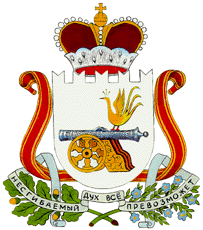 КРАСНИНСКАЯ РАЙОННАЯ ДУМА                                                                              РЕШЕНИЕот 30 октября 2018 года                                                                                        № 64Об  утверждении Положения о бюджетном процессе  в муниципальномобразовании «Краснинский район» Смоленской области      В целях приведения действующего Положения о бюджетном процессе в муниципальном образовании «Краснинский район» Смоленской области в соответствие с положениями Бюджетного кодекса Российской Федерации, руководствуясь статьями 23, 45 Устава муниципального образования «Краснинский район» Смоленской области, Краснинская районная Дума: РЕШИЛА:1. Утвердить прилагаемое Положение о бюджетном процессе в муниципальном образовании «Краснинский район» Смоленской области.2. Считать утратившим силу Решение Краснинской районной Думы  от 29 ноября 2013 года  № 59 «Об утверждении  Положения о бюджетном процессе в муниципальном образовании Краснинский район Смоленской области».3. Настоящее решение вступает в силу со дня его официального опубликования.Председатель                                                                                  Глава муниципального образования                         Краснинской районной Думы                                                      «Краснинский район»                                                                                                          Смоленской области______________ И.В. Тимошенков                                           _____________ С.В. Архипенков                                                                                  Утверждено Решением                                                                                                             Краснинской районной Думы                                                                                         от 30.10.2018 N 64ПОЛОЖЕНИЕ О БЮДЖЕТНОМ ПРОЦЕССЕ В МУНИЦИПАЛЬНОМ ОБРАЗОВАНИИ "КРАСНИНСКИЙ РАЙОН» СМОЛЕНСКОЙ ОБЛАСТИОБЩИЕ ПОЛОЖЕНИЯНастоящее Положение в соответствии с Бюджетным кодексом Российской Федерации, Налоговым кодексом Российской Федерации, Федеральным законом "Об общих принципах организации местного самоуправления в Российской Федерации", Уставом муниципального образования "Краснинский район" Смоленской области (далее - Устав муниципального образования) определяет основы бюджетного процесса в муниципальном образовании «Краснинский район» Смоленской области (далее - муниципальное образование) и устанавливает правовое положение субъектов бюджетных правоотношений.Глава 1. ОРГАНИЗАЦИЯ БЮДЖЕТНОГО ПРОЦЕССА В МУНИЦИПАЛЬНОМ ОБРАЗОВАНИИСтатья 1.  Правоотношения, регулируемые Положением о бюджетном процессе в муниципальном образовании 1.  К бюджетным правоотношениям относятся:          отношения, возникающие между субъектами бюджетных правоотношений в процессе формирования доходов и осуществления расходов бюджета муниципального района, осуществления муниципальных заимствований, регулирования муниципального долга;          отношения, возникающие между субъектами бюджетных правоотношений в процессе составления и рассмотрения проекта бюджета муниципального района, утверждения и исполнения бюджета муниципального района, контроля за его исполнением, осуществления бюджетного учета, составления, рассмотрения и утверждения бюджетной отчетности.          2. Настоящее Положение устанавливает правовой статус участников бюджетного процесса, правовые основы порядка и условий привлечения к ответственности за нарушение бюджетного законодательства Российской Федерации.             3. В случае противоречия между настоящим Положением и иными муниципальными правовыми актами муниципального образования «Краснинский район» Смоленской области, регулирующими бюджетные правоотношения, применяется настоящее Положение.Статья 2. Нормативные правовые акты, регулирующие бюджетные правоотношения в муниципальном образовании Бюджетный процесс в муниципальном образовании осуществляется в соответствии с Бюджетным кодексом Российской Федерации, законами Российской Федерации, Законами Смоленской области и иными нормативными правовыми актами Смоленской области, органов местного самоуправления в муниципальном образовании, регулирующими межбюджетные отношения.Органы местного самоуправления принимают муниципальные правовые акты, регулирующие бюджетные правоотношения, в пределах своей компетенции в соответствии с Бюджетным кодексом Российской Федерации.Статья 3.  Действие решения о бюджете во времени1. Решение Краснинской районной Думы о бюджете муниципального района (далее - решение о бюджете) вступает в силу с 1 января и действует по 31 декабря финансового года, если иное не предусмотрено Бюджетным кодексом Российской Федерации и (или) решением о бюджете. 2. Решение о бюджете подлежит официальному опубликованию не позднее 10 дней после его подписания в установленном порядке.Статья 4. Понятия и термины, применяемые в настоящем ПоложенииВ настоящем Положении применяются понятия и термины в значениях, определенных Бюджетным кодексом Российской Федерации.Глава 2. БЮДЖЕТНЫЕ ПОЛНОМОЧИЯ МУНИЦИПАЛЬНОГО ОБРАЗОВАНИЯСтатья 5. Бюджетные полномочия муниципального образования1. К бюджетным полномочиям муниципального образования относятся:установление порядка составления и рассмотрения проекта бюджета муниципального района, утверждения и исполнения бюджета муниципального района, осуществления контроля за его исполнением и утверждения отчета об исполнении бюджета муниципального района;составление и рассмотрение проекта бюджета муниципального района, утверждение и исполнение бюджета муниципального района, осуществление контроля за его исполнением, составление и утверждение отчета об исполнении бюджета муниципального района;установление и исполнение расходных обязательств муниципального образования;определение порядка предоставления межбюджетных трансфертов из бюджета муниципального района, предоставление межбюджетных трансфертов из бюджета муниципального района;осуществление муниципальных заимствований, предоставление муниципальных гарантий, управление муниципальным долгом и управление муниципальными активами;установление, детализация и определение порядка применения бюджетной классификации Российской Федерации в части, относящейся к бюджету муниципального района;установление ответственности за нарушение муниципальных правовых актов по вопросам регулирования бюджетных правоотношений в случае и порядке, предусмотренных Бюджетным кодексом Российской Федерации, иными федеральными законами, настоящим Положением;иные бюджетные полномочия, отнесенные настоящим Положением к бюджетным полномочиям органов местного самоуправления.2. К бюджетным полномочиям муниципального района помимо полномочий, перечисленных в пункте 1 настоящей статьи, относятся:установление в соответствии с федеральными законами и законами субъекта Российской Федерации нормативов отчислений доходов в бюджеты городского, сельских поселений от федеральных налогов и сборов, в том числе от налогов, предусмотренных специальными налоговыми режимами, региональных и местных налогов, подлежащих зачислению в соответствии с Бюджетным кодексом Российской Федерации, законодательством о налогах и сборах и (или) законами субъекта Российской Федерации в бюджет муниципального района;установление порядка и условий предоставления межбюджетных трансфертов из бюджета муниципального района бюджетам городского, сельских поселений, предоставление межбюджетных трансфертов из бюджета муниципального района бюджетам городского, сельских поселений;составление отчета об исполнении консолидированного бюджета муниципального образования;РАЗДЕЛ 1. БЮДЖЕТНОЕ УСТРОЙСТВОГЛАВА 3. БЮДЖЕТНАЯ СИСТЕМАСтатья 6. Правовая форма бюджетаБюджет муниципального района разрабатывается и утверждается в форме решения Краснинской районной Думы. Статья 7. Финансовый год  Финансовый год соответствует календарному году и длится с 1 января по 31 декабря.Статья 8. Бюджет муниципального районаБюджет муниципального района предназначен для исполнения расходных обязательств муниципального района.В бюджете муниципального района в соответствии с бюджетной классификацией Российской Федерации раздельно предусматриваются средства, направляемые на исполнение расходных обязательств муниципального района, возникающих в связи с осуществлением органами местного самоуправления полномочий по вопросам местного значения, и расходных обязательств муниципального района, исполняемых за счет субвенций из других бюджетов бюджетной системы Российской Федерации для осуществления отдельных государственных полномочий.Бюджет муниципального района и свод бюджетов городского и сельских поселений, входящих в состав муниципального района (без учета межбюджетных трансфертов между этими бюджетами), образуют консолидированный бюджет муниципального района.Глава 4   БЮДЖЕТНАЯ КЛАССИФИКАЦИЯСтатья 9. Бюджетная классификации 1. Обеспечения сопоставимости показателей бюджета муниципального района с бюджетами бюджетной системы Российской Федерации для составления и исполнения бюджета муниципального района, ведения бюджетного (бухгалтерского) учета, составления бюджетной (бухгалтерской) и иной финансовой отчетности, используется бюджетная классификация Российской Федерации.            2. Определение принципов назначения, структуры, порядка формирования и применения кодов бюджетной классификации Российской Федерации, а также присвоение кодов составным частям бюджетной классификации Российской Федерации, которые в соответствии с Бюджетным кодексом Российской Федерации являются едиными для бюджетов бюджетной системы Российской Федерации, осуществляются Министерством финансов.Бюджетная классификация включает:классификацию доходов бюджета муниципального района;классификацию расходов бюджета муниципального района;классификацию источников финансирования дефицита бюджета муниципального района;классификацию операций публично-правового образования (далее - классификация операций сектора государственного управления).Статья 9.1 Особенности применения бюджетной классификации Российской Федерации в муниципальном образованииВ целях обеспечения единства бюджетной классификации Российской Федерации и сопоставимости показателей бюджетов бюджетной системы при группировке доходов, расходов и источников финансирования дефицита бюджета муниципального района применяется бюджетная классификация Российской Федерации, а также порядок ее применения, установленный Министерством финансов Российской Федерации.Статья 10.  Классификация доходов бюджета муниципального района1. Код классификации дохода бюджета муниципального района состоит из:1) кода главного администратора дохода бюджета муниципального района;2) кода вида доходов;3) кода подвида доходов;2. Перечень главных администраторов доходов бюджета муниципального района, закрепляемые за ними виды (подвиды) доходов бюджета муниципального района утверждаются решением о бюджете муниципального района на соответствующий год.В случаях изменения состава и (или) функций главных администраторов доходов бюджета  муниципального района, а также изменения принципов назначения и присвоения структуры кодов классификации доходов бюджета  муниципального района, изменения в перечень главных администраторов доходов бюджета  муниципального района, а также в состав закрепленных за ними кодов классификации доходов бюджета   муниципального района вносятся на основании нормативного правового акта Финансового управления без внесения изменений в решение о бюджете.3. Код вида доходов включает группу, подгруппу, статью, подстатью и элемент дохода.4. Едиными для бюджетов бюджетной системы Российской Федерации группами и подгруппами доходов бюджетов являются:1) налоговые и неналоговые доходы:налоги на прибыль, доходы;налоги на товары (работы, услуги), реализуемые на территории Российской Федерации;налоги на товары, ввозимые на территорию Российской Федерации;налоги на совокупный доход;налоги на имущество;налоги, сборы и регулярные платежи за пользование природными ресурсами;государственная пошлина;задолженность и перерасчеты по отмененным налогам, сборам и иным обязательным платежам;доходы от использования имущества, находящегося в государственной и муниципальной собственности;платежи при пользовании природными ресурсами;доходы от оказания платных услуг и компенсации затрат государства;доходы от продажи материальных и нематериальных активов;административные платежи и сборы;штрафы, санкции, возмещение ущерба;прочие неналоговые доходы;2) безвозмездные поступления:безвозмездные поступления от нерезидентов;безвозмездные поступления от других бюджетов бюджетной системы Российской Федерации;безвозмездные поступления от государственных (муниципальных) организаций;безвозмездные поступления от негосударственных организаций;доходы бюджетов бюджетной системы Российской Федерации от возврата остатков субсидий, субвенций и иных межбюджетных трансфертов, имеющих целевое назначение прошлых лет;возврат остатков субсидий, субвенций и иных межбюджетных трансфертов, имеющих целевое назначение прошлых лет;прочие безвозмездные поступления.5. Единый для бюджетов бюджетной системы Российской Федерации перечень статей и подстатей доходов бюджетов утверждается Министерством финансов Российской Федерации.6. Код элемента доходов устанавливается в зависимости от полномочия по установлению и нормативному правовому регулированию налогов, сборов и иных обязательных платежей, других доходов бюджетов бюджетной системы Российской Федерации, а также в зависимости от наличия прав требования к плательщикам по неналоговым доходам и безвозмездным поступлениям и соответствует бюджету бюджетной системы Российской Федерации.7. Для детализации поступлений по кодам классификации доходов применяется код подвида доходов.8. Финансовое управление утверждает перечень кодов подвидов по видам доходов, главными администраторами которых являются органы местного самоуправления и (или) находящиеся в их ведении казенные учреждения..Статья 11.  Классификация расходов бюджета муниципального района1. Код классификации расходов бюджетa муниципального района состоит из:1) кода главного распорядителя бюджетных средств;2) кода раздела, подраздела, целевой статьи и вида расходов;2. Перечень главных распорядителей средств муниципального района устанавливается решением о бюджете в составе ведомственной структуры расходов.3. Перечень разделов, подразделов, целевых статей (муниципальных) программ и непрограммных направлений деятельности), групп (групп и подгрупп) видов расходов бюджета утверждается в составе ведомственной структуры расходов бюджета решением о бюджете.Целевые статьи расходов бюджетa формируются в соответствии с муниципальными программами, не включенными в муниципальные программы направлениями деятельности органов местного самоуправления, органа Администрации, наиболее значимых учреждений образования, культуры, указанных в ведомственной структуре расходов бюджета муниципального района - и (или) расходными обязательствами, подлежащими исполнению за счет средств бюджета муниципального района.Каждому публичному нормативному обязательству, межбюджетному трансферту, обособленной функции (сфере, направлению) деятельности органов местного самоуправления, присваиваются уникальные коды целевых статей расходов бюджета муниципального района.Перечень и коды целевых статей расходов бюджетa устанавливаются Финансовым управлением, осуществляющим составление и организацию исполнения бюджета муниципального района, если иное не установлено настоящим Положением.Перечень и коды целевых статей расходов бюджета муниципального района, финансовое обеспечение которых осуществляется за счет межбюджетных субсидий, субвенций и иных межбюджетных трансфертов, имеющих целевое назначение, определяются в порядке, установленном Финансовым управлением, осуществляющим составление и организацию исполнения бюджета муниципального района, из которого предоставляются указанные межбюджетные субсидии, субвенции и иные межбюджетные трансферты, имеющие целевое назначение.4. Код вида расходов включает группу, подгруппу и элемент вида расходов.5. Перечень единых для бюджетов бюджетной системы Российской Федерации элементов видов расходов классификации расходов бюджетов устанавливается Министерством финансов Российской Федерации. 6. Министерство финансов Российской Федерации утверждает общие требования к порядку формирования перечня кодов элементов видов расходов классификации расходов бюджетов при дополнительной детализации расходов бюджетов.Статья 12. Классификация источников финансирования дефицита бюджета муниципального района1. Код классификации источников финансирования дефицита бюджета муниципального района состоит из: 1) кода главного администратора источников финансирования дефицита бюджета муниципального района; 2) кода группы, подгруппы, статьи и вида источника финансирования дефицита бюджета муниципального района.2. Перечень главных администраторов источников финансирования дефицита бюджета муниципального района утверждается решением о бюджете муниципального района. В случаях изменения состава и (или) функций главных администраторов источников финансирования дефицита бюджета муниципального района, а также изменения принципов назначения и присвоения структуры кодов классификации источников финансирования дефицита бюджета муниципального района, изменения в перечень главных администраторов источников финансирования дефицита бюджета муниципального района, а также в состав закрепленных за ними кодов классификации источников финансирования дефицита бюджета муниципального района вносятся на основании муниципального правового акта Финансового управления без внесения изменений в решение о бюджете.3. Едиными для бюджетов бюджетной системы Российской Федерации группами и подгруппами источников финансирования дефицита бюджета муниципального района являются: 1) источники внутреннего финансирования дефицита бюджета муниципального района: муниципальные ценные бумаги, номинальная стоимость которых указана в валюте Российской Федерации; кредиты кредитных организаций в валюте Российской Федерации; бюджетные кредиты от других бюджетов бюджетной системы Российской Федерации; кредиты международных финансовых организаций в валюте Российской Федерации; изменение остатков средств на счетах по учету средств бюджета муниципального района; иные источники внутреннего финансирования дефицита бюджета муниципального района; 2) источники внешнего финансирования дефицита бюджета муниципального района: государственные ценные бумаги, номинальная стоимость которых указана в иностранной валюте; кредиты иностранных государств, включая целевые иностранные кредиты (заимствования) международных финансовых организаций, иных субъектов международного права, иностранных юридических лиц в иностранной валюте; кредиты кредитных организаций в иностранной валюте; иные источники внешнего финансирования дефицита бюджета муниципального района. 4. Перечень статей источников финансирования дефицита бюджета муниципального района утверждается решением о бюджете муниципального района при утверждении источников финансирования дефицита бюджета муниципального района.  5. Финансовое управление утверждает перечень кодов видов источников финансирования дефицита бюджета муниципального района, главными администраторами которых являются органы местного самоуправления и (или) находящиеся в их ведении казенные учреждения.Статья 13. Классификация операций сектора государственного управления 1. Код классификации операций сектора государственного управления включает группу, статью и подстатью классификации операций сектора государственного управления. 2. Едиными для бюджетов бюджетной системы Российской Федерации группами классификации операций сектора государственного управления являются: 1) доходы; 2) расходы; 3) поступление нефинансовых активов; 4) выбытие нефинансовых активов; 5) поступление финансовых активов; 6) выбытие финансовых активов; 7) увеличение обязательств; 8) уменьшение обязательств. 3. Единый для бюджетов бюджетной системы Российской Федерации перечень статей и подстатей классификации операций сектора государственного управления устанавливается Министерством финансов Российской Федерации. 4. Порядок применения классификации операций сектора государственного управления устанавливается Министерством финансов Российской Федерации.Раздел 2. ДОХОДЫ БЮДЖЕТА МУНИЦИПАЛЬНОГО РАЙОНАГлава 5. ОБЩИЕ ПОЛОЖЕНИЯ О ДОХОДАХ БЮДЖЕТА МУНИЦИПАЛЬНОГО РАЙОНАСтатья 14. Формирование доходов бюджета муниципального районаДоходы бюджета муниципального района формируются в соответствии с бюджетным законодательством Российской Федерации, законодательством о налогах и сборах и законодательством об иных обязательных платежах.Статья 15. Виды доходов бюджета муниципального района1.   К доходам бюджета муниципального района относятся налоговые доходы, неналоговые доходы и безвозмездные поступления.2. К налоговым доходам бюджета муниципального района относятся предусмотренные законодательством Российской Федерации о налогах и сборах, законом Смоленской области о налогах и сборах, нормативными правовыми актами Краснинской районной Думы соответственно федеральные, региональные, местные налоги и сборы, а также пени и штрафы по ним.В бюджет муниципального района в соответствии с главой 9 Бюджетного кодекса Российской Федерации зачисляются местные налоги и сборы, налоговые доходы от федеральных налогов и сборов, в том числе, предусмотренных специальными налоговыми режимами, региональные и местные налоги по единым, дополнительным, дифференцированным нормативам отчислений, установленных Бюджетным кодексом Российской Федерации, законами Смоленской области и (или) муниципальными правовыми актами Краснинской районной Думы.3. К неналоговым доходам бюджета муниципального района относятся: доходы от использования имущества, находящегося в  муниципальной собственности, за исключением имущества бюджетных и автономных учреждений, а также имущества  муниципальных унитарных предприятий, в том числе казенных;  доходы от продажи имущества, находящегося в  муниципальной собственности, за исключением движимого имущества бюджетных и автономных учреждений, а также имущества  муниципальных унитарных предприятий, в том числе казенных, доходы от платных услуг, оказываемых казенными учреждениями; средства, полученные в результате применения мер гражданско-правовой, административной и уголовной ответственности, в том числе штрафы, конфискации, компенсации, а также средства, полученные в возмещение вреда, причиненного муниципальному образованию, и иные суммы принудительного изъятия; средства самообложения граждан; иные неналоговые доходы.4. К безвозмездным поступлениям относятся: дотации из других бюджетов бюджетной системы Российской Федерации; субсидии из других бюджетов бюджетной системы Российской Федерации (межбюджетные субсидии); субвенции из федерального бюджета и (или) из бюджета субъекта Российской Федерации; иные межбюджетные трансферты из других бюджетов бюджетной системы Российской Федерации; безвозмездные поступления от физических и юридических лиц, международных организаций и правительств иностранных государств, в том числе добровольные пожертвования.5.  Доходы от использования имущества, находящегося в муниципальной собственности, и платных услуг, оказываемых казенными учреждениями, средства безвозмездных поступлений и иной приносящей доход деятельности при составлении, утверждении, исполнении бюджета муниципального района и составлении отчетности о его исполнении включаются в состав доходов бюджета. 6. Муниципальные правовые акты, договоры, в соответствии с которыми уплачиваются платежи, являющиеся источниками неналоговых доходов бюджета муниципального района, должны предусматривать положения о порядке их исчисления, размерах, сроках и (или) об условиях их уплаты. Статья 16. Собственные доходы бюджета муниципального района К собственным доходам бюджета муниципального района относятся: налоговые доходы, зачисляемые в бюджет муниципального района в соответствии с бюджетным законодательством Российской Федерации и законодательством о налогах и сборах; неналоговые доходы, зачисляемые в бюджет муниципального района в соответствии с законодательством Российской Федерации, законами субъекта Российской Федерации и муниципальными правовыми актами Краснинской районной Думы; доходы, полученные бюджетом муниципального района в виде безвозмездных поступлений, за исключением субвенций.Статья 17. Перечень и реестры источников доходов бюджета муниципального района1. Финансовое управление ведет реестр источников доходов бюджета муниципального района2. Под перечнем источников доходов бюджета муниципального района понимается свод (перечень) местных налогов, иных обязательных платежей, других поступлений являющихся источниками формирования доходов бюджета муниципального района, с указанием правовых оснований их возникновения, порядка расчета (размеры, ставки, льготы) и иных характеристик источников дохода бюджета муниципального района, определяемых порядком формирования и ведения перечня источников доходов бюджета муниципального района.3. Реестр источников доходов бюджета муниципального района, входящих в состав субъекта Российской Федерации, представляется в финансовый орган субъекта Российской Федерации в порядке, установленном высшим исполнительным органом государственной власти субъекта Российской Федерации.             4. Под реестром источников доходов бюджета муниципального района понимается свод информации о доходах бюджета муниципального района по источникам доходов бюджетов бюджетной системы Российской Федерации, формируемой в процессе составления, утверждения и исполнения бюджета муниципального района, на основании перечня источников доходов Российской Федерации.             5. Состав информации, порядок формирования и ведения перечня источников доходов бюджета муниципального района, общие требования к составу информации, порядку формирования и ведения реестра источников доходов бюджета муниципального района, определяются Правительством Российской Федерации.              6. Реестр источников доходов бюджета муниципального района формируется и ведется в порядке, установленной, Администрацией муниципального образования «Краснинский район» Смоленской области.
ГЛАВА 6. РАСХОДЫ БЮДЖЕТА МУНИЦИПАЛЬНОГО РАЙОНАСтатья 18. Расходы бюджета муниципального района Расходы бюджета муниципального района формируются исходя из распределения и закрепления полномочий по финансовому обеспечению каждого вида обязательств, вытекающих из федерального законодательства, законодательства субъекта Российской Федерации и нормативных актов органов местного самоуправления муниципального образования «Краснинский район» Смоленской области.Структура и форма расходов бюджета муниципального района, а также порядок предоставления и расходования бюджетных средств, осуществляется в соответствии с главой 10 Бюджетного кодекса Российской Федерации.Порядок осуществления расходов бюджета муниципального района на осуществление отдельных государственных полномочий, переданных органам местного самоуправления муниципального образования «Краснинский район» Смоленской области, устанавливается федеральными органами государственной власти (или) органами государственной власти Смоленской области. Осуществление расходов бюджета муниципального района, связанных с исполнением полномочий федеральных органов государственной власти, органов государственной власти Смоленской области не допускается, за исключением случаев, установленных федеральными законами, законами Смоленской области.Статья 18.1 Формирование расходов бюджета муниципального района Формирование расходов бюджета муниципального района осуществляется в соответствии с расходными обязательствами, обусловленными установленным законодательством Российской Федерации разграничением полномочий федеральных органов государственной власти, органов государственной власти субъекта Российской Федерации и органов местного самоуправления, исполнение которых согласно законодательству Российской Федерации, международным и иным договорам и соглашениям должно происходить в очередном финансовом году (очередном финансовом году и плановом периоде) за счет средств бюджета муниципального района. Статья 19. Бюджетные ассигнования К бюджетным ассигнованиям относятся ассигнования на:  оказание муниципальных услуг (выполнение работ), включая ассигнования на закупки товаров, работ, услуг для обеспечения муниципальных нужд; социальное обеспечение населения; предоставление бюджетных инвестиций юридическим лицам, не являющимся муниципальными учреждениями и муниципальными унитарными предприятиями;   предоставление субсидий юридическим лицам (за исключением субсидий муниципальным учреждениям), индивидуальным предпринимателям, физическим лицам – производителям товаров работ и услуг;обслуживание муниципального долга;исполнение судебных актов по искам к муниципальному образованию о возмещении вреда, причиненного гражданину или юридическому лицу в результате незаконных действий (бездействия) органов местного самоуправления либо должностных лиц;оказание муниципальных услуг физическим и юридическим лицам.Статья 20.Бюджетные ассигнования на оказание муниципальных услуг (выполнение работ) К бюджетным ассигнованиям на оказание муниципальных услуг (выполнение работ) относятся ассигнования на: обеспечение выполнения функций казенных учреждений, в том числе по оказанию муниципальных услуг (выполнению работ) физическим и (или) юридическим лицам;предоставление субсидий бюджетным и автономным учреждениям, включая субсидии на финансовое обеспечение выполнения ими муниципального задания;предоставление субсидий некоммерческим организациям, не являющимся муниципальными учреждениями, в том числе в соответствии с договорами (соглашениями) на оказание указанными организациями муниципальных услуг (выполнение работ) физическим и (или) юридическим лицам; осуществление бюджетных инвестиций в объекты муниципальной собственности; закупку товаров, работ и услуг для обеспечения муниципальных нужд (за исключением бюджетных ассигнований для обеспечения выполнения функций казенного учреждения и бюджетных ассигнований на осуществление бюджетных инвестиций в объекты муниципальной собственности казенных учреждений), в том числе в целях: оказания муниципальных услуг физическим и юридическим лицам;Статья 21 Муниципальное задание Муниципальное задание должно содержать:показатели, характеризующие качество и (или) объем (содержание) оказываемых муниципальных услуг (выполняемых работ); порядок контроля за исполнением муниципального задания, в том числе условия и порядок его досрочного прекращения;требования к отчетности об исполнении муниципального задания.Муниципальное задание на оказание муниципальных услуг физическим и юридическим лицам также должно содержать:определение категорий физических и (или) юридических лиц, являющихся потребителями соответствующих услуг; порядок оказания соответствующих услуг;предельные цены (тарифы) на оплату соответствующих услуг физическими или юридическими лицами в случаях, если законодательством Российской Федерации предусмотрено их оказание на платной основе, либо порядок установления указанных цен (тарифов) в случаях, установленных законодательством Российской Федерации2. Показатели муниципального задания используются при составлении проекта бюджета муниципального района для планирования бюджетных ассигнований на оказание муниципальных услуг (выполнение работ), составлении бюджетной сметы казенного учреждения, а также для определения объема субсидий на выполнение муниципального задания бюджетным учреждением. 3. Муниципальное задание на оказание муниципальных услуг (выполнение работ) муниципальными учреждениями формируется в порядке, установленном Администрацией муниципального образования, на    срок до одного года в случае утверждения бюджета на очередной финансовый год и на срок до трех лет в случае утверждения бюджета на очередной финансовый год и плановый период (с возможным уточнением при составлении проекта бюджета муниципального района). 4. Финансовое обеспечение выполнения муниципальных заданий осуществляется за счет средств бюджета муниципального района. 5. Нормативные затраты на оказание муниципальных услуг, утверждаются в порядке, установленном Администрацией муниципального образования «Краснинскийй район» Смоленской области, согласно абзацу первому пункта 4 статьи 69.2 Бюджетного кодекса Российской Федерации, с соблюдением общих требований, определенных федеральными органами исполнительной власти, осуществляющими функции по выработке государственной политики и номативно-правовому регулированию в установленных сферах деятельности.Данные нормативы используются при составлении проекта бюджета для планирования бюджетных ассигнований на оказание муниципальных услуг (выполнение работ), составлении бюджетной сметы казенного учреждения, а также для определения объема субсидий на выполнение муниципального задания бюджетным или автономным учреждением.21.1 Нормативные затраты на оказание муниципальных услуг в целях выполнения муниципального задания Нормативные затраты на оказание муниципальных услуг, утверждаются в порядке, установленном Администрацией муниципального образования, согласно абзацу первому пункта 4 статьи статья 69.2 Бюджетного кодекса Российской Федерации, с соблюдением общих требований, определённых федеральными органами исполнительной власти, осуществляющими функции по выработке государственной политики и нормативно - правовому регулированию в установленных сферах деятельности.Данные нормативы используются при составлении проекта бюджета для планирования бюджетных ассигнований на оказание муниципальных услуг (выполнение работ), составлении бюджетной сметы казённого учреждения, а также для определения объёма субсидий на выполнение муниципального задания бюджетным или автономным учреждением.Статья 22. Обеспечение выполнения функций казенных учреждений Обеспечение выполнения функций казенных учреждений включает: оплату труда работников казенных учреждений, денежное содержание (денежное вознаграждение, заработную плату) работников органов местного самоуправления, лиц, замещающих муниципальные должности муниципальных служащих, иных категорий работников, командировочные и иные выплаты в соответствии с трудовыми договорами (служебными контрактами, контрактами) и законодательством Российской Федерации, законодательством субъекта Российской Федерации и муниципальными правовыми актами; закупки товаров, работ, услуг для обеспечения муниципальных нужд; уплату налогов, сборов и иных обязательных платежей в бюджетную систему Российской Федерации;возмещение вреда, причиненного казенным учреждением при осуществлении его деятельности.Статья 23. Осуществление закупок товаров, работ, услуг для обеспечения муниципальных нужд 1. Закупки товаров, работ, услуг для обеспечения муниципальных нужд осуществляются в соответствии с законодательством Российской Федерации о контрактной системе в сфере закупок товаров, работ, услуг для обеспечения муниципальных нужд с учетом положений Бюджетного кодекса Российской Федерации.2. Муниципальные контракты заключаются в соответствии с планом-графиком закупок товаров, работ, услуг для обеспечения муниципальных нужд, сформированным и утвержденным в установленном законодательством Российской Федерации о контрактной системе в сфере закупок товаров, работ, услуг для обеспечения муниципальных нужд порядке, и оплачиваются в пределах лимитов бюджетных обязательств. Статья 24. Реестры закупок 1. Получатели бюджетных средств обязаны вести реестры закупок, осуществленных без заключения муниципальных контрактов.2. Реестры закупок, осуществленных без заключения муниципальных контрактов, должны содержать следующие сведения: краткое наименование закупаемых товаров, работ и услуг; наименование и местонахождение поставщиков, подрядчиков и исполнителей услуг; цена и дата закупки. Статья 25.Предоставление средств из бюджетов при выполнении условий1. В решении о бюджете муниципального района могут устанавливаться условия предоставления средств из бюджета, в соответствии с которыми предоставление таких средств осуществляется в порядке, установленном Администрацией муниципального образования. Порядок доведения указанных бюджетных ассигнований и (или) лимитов бюджетных обязательств до главных распорядителей бюджетных средств устанавливается Финансовым управлением.До утверждения, указанного в абзаце первом настоящего пункта порядка доведение соответствующих бюджетных ассигнований и (или) лимитов бюджетных обязательств до главных распорядителей (распорядителей) или получателей бюджетных средств не допускается. 2. Контроль за соблюдением указанных в пункте 1 настоящей статьи условий осуществляется главным распорядителем бюджетных средств. Статья 26. Бюджетные ассигнования на социальное обеспечение населения1. К бюджетным ассигнованиям на социальное обеспечение населения относятся бюджетные ассигнования на предоставление социальных выплат гражданам либо на приобретение товаров, работ, услуг в пользу граждан для обеспечения их нужд в целях реализации мер социальной поддержки населения. 2. Расходные обязательства на социальное обеспечение населения могут возникать в результате принятия публичных нормативных обязательств. Бюджетные ассигнования на исполнение указанных публичных нормативных обязательств предусматриваются отдельно по каждому виду таких обязательств в виде пенсий, пособий, компенсаций и других социальных выплат, а также осуществления мер социальной поддержки населения. Статья 27. Предоставление субсидий юридическим лицам (за исключением субсидий муниципальным учреждениям), индивидуальным предпринимателям, физическим лицам.1. Субсидии юридическим лицам (за исключением субсидий муниципальным учреждениям), индивидуальным предпринимателям, а также физическим лицам - производителям товаров, работ, услуг предоставляются на безвозмездной и безвозвратной основе в целях возмещения недополученных доходов и (или) финансового обеспечения (возмещения) затрат в связи с производством (реализацией), выполнением работ, оказанием услуг. 2. Субсидии юридическим лицам (за исключением субсидий муниципальным учреждениям), индивидуальным предпринимателям, а также физическим лицам - производителям товаров, работ, услуг предоставляются из бюджета муниципального района - в случаях и порядке, предусмотренных решением Краснинской районной Думы о бюджете муниципального района и принимаемыми в соответствии с ним муниципальными правовыми актами Администрации муниципального образования.                                                3. Нормативные правовые акты, регулирующие предоставление субсидий юридическим лицам (за исключением субсидий муниципальным учреждениям), индивидуальным предпринимателям, а также физическим лицам - производителям товаров, работ, услуг, должны соответствовать общим требованиям, установленным Правительством Российской Федерации, и определять:           1) категории и (или) критерии отбора юридических лиц (за исключением муниципальных учреждений), индивидуальных предпринимателей, физических лиц - производителей товаров, работ, услуг, имеющих право на получение субсидий;            2) цели, условия и порядок предоставления субсидий;            3) порядок возврата субсидий в бюджет муниципального района в случае нарушения условий, установленных при их предоставлении;           4) случаи и порядок возврата в текущем финансовом году получателем субсидий остатков субсидий, предоставленных в целях финансового обеспечения затрат в связи с производством (реализацией) товаров, выполнением работ, оказанием услуг, не использованных в отчетном финансовом году (за исключением субсидий, предоставленных в пределах суммы, необходимой для оплаты денежных обязательств получателя субсидии, источником финансового обеспечения которых являются указанные субсидии);             5) положения об обязательной проверке главным распорядителем (распорядителем) бюджетных средств, предоставляющим субсидию, и органом муниципального финансового контроля соблюдения условий, целей и порядка предоставления субсидий их получателями. Статья 28. Предоставление субсидий (кроме субсидий на осуществление капитальных вложений в объекты капитального строительства муниципальной собственности или приобретение объектов недвижимого имущества в муниципальную собственность) некоммерческим организациям, не являющимся казенными учреждениями1. В бюджете муниципального района предусматриваются субсидии бюджетным и автономным учреждениям на финансовое обеспечение выполнения ими муниципального задания, рассчитанные с учетом нормативных затрат на оказание ими муниципальных услуг физическим и (или) юридическим лицам и нормативных затрат на содержание муниципального имущества. Из бюджета муниципального района могут предоставляться субсидии бюджетным и автономным учреждениям на иные цели. Порядок предоставления субсидий из бюджета муниципального района, порядок определения объема и условия предоставления субсидий устанавливаются нормативными правовыми актами Администрации муниципального образования.Статья 29. Предоставление субсидий на осуществление капитальных вложений в объекты капитального строительства муниципальной собственности и приобретение объектов недвижимого имущества в муниципальную собственность 1. В бюджете муниципального района бюджетным и автономным учреждениям, муниципальным унитарным предприятиям могут предусматриваться субсидии на осуществление указанными учреждениями и предприятиями капитальных вложений в объекты капитального строительства муниципальной собственности или приобретение объектов недвижимого имущества в муниципальную собственность (далее  - капитальные вложения в объект муниципальной собственности) с последующим увеличением стоимости основных средств, находящихся на праве оперативного управления у этих учреждений либо на праве оперативного управления или хозяйственного ведения у этих предприятий, а также уставного фонда указанных предприятий, основанных на праве хозяйственного ведения, в соответствии с решениями, указанными в пункте 2 настоящей статьи. 2.  Принятие решений о предоставлении бюджетных ассигнований на осуществление за счет предусмотренных настоящей статьей субсидий из бюджета муниципального района капитальных вложений в объекты муниципальной собственности и предоставление указанных субсидий осуществляются в порядке, установленном Администрацией муниципального образования.Статья 30. Бюджетные инвестиции в объекты муниципальной собственности 1. В бюджете муниципального района, в том числе в рамках муниципальных программ, могут предусматриваться бюджетные ассигнования на осуществление бюджетных инвестиций в форме капитальных вложений в объекты муниципальной собственности в соответствии с решениями, указанными в пункте 2 настоящей статьи. Объекты капитального строительства, созданные в результате осуществления бюджетных инвестиций, или объекты недвижимого имущества, приобретенные в муниципальную собственность в результате осуществления бюджетных инвестиций, закрепляются в установленном порядке на праве оперативного управления или хозяйственного ведения за  муниципальными учреждениями, муниципальными унитарными предприятиями с последующим увеличением стоимости основных средств, находящихся на праве оперативного управления у муниципальных учреждений либо на праве оперативного управления или хозяйственного ведения у муниципальных унитарных предприятий, а также уставного фонда указанных предприятий, основанных на праве хозяйственного ведения, либо включаются в состав муниципальной казны. 2. Бюджетные инвестиции в объекты муниципальной собственности и принятие решений о подготовке и реализации бюджетных инвестиций в указанные объекты осуществляются в порядках, установленных Администрацией муниципального образования.Статья 31. Резервный фонд Администрации муниципального образования1. В расходной части бюджета муниципального района предусматривается создание резервного фонда Администрации муниципального образования.  2. В расходной части бюджета муниципального района запрещается создание резервного фонда Краснинской районной Думы.3.  Размер резервного фонда Администрации муниципального образования устанавливается решением Краснинской районной Думы о бюджете муниципального района и не может превышать 3 процента утвержденного указанным решением общего объема расходов.4. Средства резервного фонда Администрации муниципального образования направляются на финансовое обеспечение непредвиденных расходов, в том числе на проведение аварийно-восстановительных работ и иных мероприятий, связанных с ликвидацией последствий стихийных бедствий и других чрезвычайных ситуаций. 5. Бюджетные ассигнования резервного фонда Администрации муниципального образования, предусмотренные в составе бюджета, используются по решению Администрации муниципального образования.6. Порядок использования бюджетных ассигнований резервного фонда Администрации муниципального образования, предусмотренных в составе бюджета муниципального района, устанавливается Администрацией муниципального образования.7. Отчет об использовании бюджетных ассигнований резервного фонда Администрации муниципального образования   прилагается к годовому отчету об исполнении бюджета муниципального района.Статья 32. Осуществление расходов, не предусмотренных бюджетом1. Если принимается решение либо другой нормативный правовой акт, предусматривающий увеличение расходных обязательств по существующим видам расходных обязательств или введение новых видов расходных обязательств, которые до его принятия не исполнялись ни одним публично-правовым образованием, указанный нормативный правовой акт должен содержать нормы, определяющие источники и порядок исполнения новых видов расходных обязательств, в том числе в случае необходимости порядок передачи финансовых ресурсов на новые виды расходных обязательств в бюджет муниципального района.2.    Выделение бюджетных ассигнований на принятие новых видов расходных обязательств или увеличение бюджетных ассигнований на исполнение существующих видов расходных обязательств может осуществляться только с начала очередного финансового года при условии включения соответствующих бюджетных ассигнований в решение о бюджете либо в текущем финансовом году после внесения соответствующих изменений в решение о бюджете при наличии соответствующих источников дополнительных поступлений в бюджет и (или) при сокращении бюджетных ассигнований по отдельным статьям расходов бюджета.ГЛАВА 7. РАСХОДНЫЕ ОБЯЗАТЕЛЬСТВА МУНИЦИПАЛЬНОГО ОБРАЗОВАНИЯСтатья 33. Расходные обязательства муниципального образования 1. Расходные обязательства муниципального образования возникают в результате: принятия муниципальных правовых актов по вопросам местного значения и иным вопросам, которые в соответствии с федеральными законами вправе решать органы местного самоуправления, а также заключения муниципальным образованием (от имени муниципального образования) договоров (соглашений) по данным вопросам; принятия муниципальных правовых актов при осуществлении органами местного самоуправления переданных им отдельных государственных полномочий; заключения от имени муниципального образования договоров (соглашений) муниципальными казенными учреждениями. 2. Расходные обязательства муниципального образования, указанные в абзацах втором и четвертом пункта 1 настоящей статьи, устанавливаются органами местного самоуправления самостоятельно и исполняются за счет собственных доходов и источников финансирования дефицита бюджета муниципального района.3. Расходные обязательства муниципального образования, указанные в абзаце третьем пункта 1 настоящей статьи, устанавливаются муниципальными правовыми актами органов местного самоуправления в соответствии с федеральными законами (законами субъекта Российской Федерации), исполняются за счет и в пределах субвенций из бюджета субъекта Российской Федерации, предоставляемых бюджету муниципального района в порядке, предусмотренном статьей 140 Бюджетного кодекса Российской Федерации.В случае, если в муниципальном образовании превышены нормативы, используемые в методиках расчета соответствующих субвенций, финансовое обеспечение дополнительных расходов, необходимых для полного исполнения указанных расходных обязательств муниципального образования, осуществляется за счет собственных доходов и источников финансирования дефицита бюджета муниципального района. 4. Органы местного самоуправления самостоятельно определяют размеры и условия оплаты труда депутатов, выборных должностных лиц местного самоуправления, осуществляющих свои полномочия на постоянной основе, муниципальных служащих, работников муниципальных учреждений с соблюдением требований, установленных Бюджетным кодексом Российской Федерации.5. Органы местного самоуправления не вправе устанавливать и исполнять расходные обязательства, связанные с решением вопросов, отнесенных к компетенции федеральных органов государственной власти, органов государственной власти субъектов Российской Федерации, за исключением случаев, установленных соответственно федеральными законами, законами субъектов Российской Федерации. Органы местного самоуправления вправе устанавливать и исполнять расходные обязательства, связанные с решением вопросов, не отнесенных к компетенции органов местного самоуправления других муниципальных образований, органов государственной власти, и не исключенные из их компетенции федеральными законами и законами субъектов Российской Федерации, только при наличии собственных финансовых средств (за исключением межбюджетных трансфертов).Статья 34. Реестр расходных обязательств 1. Органы местного самоуправления обязаны вести реестр расходных обязательств.2. Под реестром расходных обязательств понимается используемый при составлении проекта бюджета свод (перечень) нормативных правовых актов, обусловливающих публичные нормативные обязательства и (или) правовые основания для иных расходных обязательств с указанием соответствующих положений (статей, частей, пунктов, подпунктов, абзацев) нормативных правовых актов, с оценкой объемов бюджетных ассигнований, необходимых для исполнения включенных в реестр обязательств. 3. Реестр расходных обязательств муниципального образования ведется в порядке, установленном Администрацией муниципального образования.4.   Основными принципами ведения реестра расходных обязательств муниципального образования являются:- полнота отражения расходных обязательств муниципального образования и сведения о них;- периодичность обновления реестра расходных обязательств муниципального образования и сведения о них;- открытость сведений о расходных обязательствах муниципального образования, содержащихся в реестре;- единство формата отражения сведений в реестре расходных обязательств муниципального образования;- достоверность сведений о расходных обязательствах муниципального образования, содержащихся в реестре;Данные реестра расходных обязательств муниципального образования используются при разработке среднесрочного финансового плана муниципального образования (в части бюджета действующих обязательств муниципального образования) и проекта бюджета муниципального образования на очередной финансовый год и плановый период.Реестр расходных обязательств муниципального образования представляется Финансовым управлением в Департамент бюджета и финансов Смоленской области в установленном им порядке.РАЗДЕЛ 3. СБАЛАНСИРОВАННОСТЬ БЮДЖЕТА МУНИЦИПАЛЬНОГО РАЙОНАГЛАВА 8. ДЕФИЦИТ БЮДЖЕТА МУНИЦИПАЛЬНОГО РАЙОНАСтатья 35. Дефицит бюджета муниципального района1. Дефицит бюджета муниципального района на очередной финансовый год (очередной финансовый год и каждый год планового периода) устанавливается решением Краснинской районной Думы о бюджете муниципального района с соблюдением ограничений, установленных пунктом 2 настоящей статьи. 2. Дефицит бюджета муниципального района не должен превышать 10 процентов утвержденного общего годового объема доходов бюджета муниципального района без учета утвержденного объема безвозмездных поступлений и (или) поступлений налоговых доходов по дополнительным нормативам отчислений. Для муниципального образования, в отношении которого осуществляются меры, предусмотренные пунктом 4 статьи 136 Бюджетного кодекса Российской Федерации, дефицит бюджета не должен превышать 5 процентов утвержденного общего годового объема доходов бюджета муниципального района без учета утвержденного объема безвозмездных поступлений и (или) поступлений налоговых доходов по дополнительным нормативам отчислений. В случае утверждения решением Краснинской районной Думы о бюджете муниципального района в составе источников финансирования дефицита бюджета муниципального района поступлений от продажи акций и иных форм участия в капитале, находящихся в собственности муниципального образования, и (или) снижения остатков средств на счетах по учету средств бюджета муниципального района  дефицит  бюджета муниципального района может превысить ограничения, установленные настоящим пунктом, в пределах суммы указанных поступлений и снижения остатков средств на счетах по учету средств бюджета муниципального района. 3. Дефицит бюджета муниципального района, сложившийся по данным годового отчета об исполнении бюджета муниципального района должен соответствовать ограничениям, установленным пунктом 2 настоящей статьи. Превышение по данным годового отчета об исполнении бюджета муниципального района установленных настоящей статьей ограничений является нарушением бюджетного законодательства Российской Федерации.4. Кредиты Центрального банка Российской Федерации, а также приобретение Центральным банком Российской Федерации муниципальных ценных бумаг при их размещении не могут быть источниками финансирования дефицита бюджета муниципального района.Статья 36. Источники финансирования дефицита бюджета муниципального района В состав источников внутреннего финансирования дефицита бюджета муниципального района включаются: разница между средствами, поступившими от размещения муниципальных ценных бумаг, номинальная стоимость которых указана в валюте Российской Федерации, и средствами, направленными на их погашение; разница между полученными и погашенными муниципальным образованием кредитами кредитных организаций в валюте Российской Федерации; разница между полученными и погашенными муниципальным образованием в валюте Российской Федерации бюджетными кредитами, предоставленными бюджету муниципального района другими бюджетами бюджетной системы Российской Федерации; разница между полученными в иностранной валюте от Российской Федерации и погашенными муниципальным образованием бюджетными кредитами, предоставленными в рамках использования целевых иностранных кредитов (заимствований); изменение остатков средств на счетах по учету средств бюджета муниципального района в течение соответствующего финансового года; иные источники внутреннего финансирования дефицита бюджета муниципального района. В состав иных источников внутреннего финансирования дефицита бюджета муниципального района включаются: поступления от продажи акций и иных форм участия в капитале, находящихся в собственности муниципального образования; курсовая разница по средствам бюджета муниципального района; объем средств, направляемых на исполнение гарантий муниципального образования в валюте Российской Федерации, в случае, если исполнение гарантом муниципальных гарантий ведет к возникновению права регрессного требования гаранта к принципалу либо обусловлено уступкой гаранту прав требования бенефициара к принципалу; объем средств, направляемых на исполнение гарантий муниципального образования в иностранной валюте, предоставленных Российской Федерации в рамках использования целевых иностранных кредитов (заимствований), в случае, если исполнение гарантом муниципальных гарантий ведет к возникновению права регрессного требования гаранта к принципалу; объем средств, направляемых на погашение иных долговых обязательств муниципального образования в валюте Российской Федерации; разница между средствами, полученными от возврата предоставленных из бюджета муниципального района   юридическим лицам бюджетных кредитов, и суммой предоставленных из бюджета   муниципального района юридическим лицам бюджетных кредитов в валюте Российской Федерации; разница между средствами, полученными от возврата предоставленных из бюджета муниципального района другим бюджетам бюджетной системы Российской Федерации бюджетных кредитов, и суммой предоставленных из местного бюджета другим бюджетам бюджетной системы Российской Федерации бюджетных кредитов в валюте Российской Федерации; разница между средствами, перечисленными с единого счета по учету средств бюджета муниципального района , и средствами, зачисленными на единый счет по учету средств бюджета муниципального района , при проведении операций по управлению остатками средств на едином счете по учету средств  бюджета муниципального района. Остатки средств бюджета муниципального района на начало текущего финансового года в объеме бюджетных ассигнований муниципального дорожного фонда, не использованных в отчетном финансовом году, направляются на увеличение в текущем финансовом году бюджетных ассигнований муниципального дорожного фонда, а также в объеме, определяемом решением Краснинской районной Думой могут направляться в текущем финансовом году на покрытие временных кассовых разрывов и на увеличение бюджетных ассигнований на оплату заключенных от имени муниципального образования муниципальных контрактов на поставку товаров, выполнение работ, оказание услуг, подлежавших в соответствии с условиями этих муниципальных контрактов оплате в отчетном финансовом году, бюджетных ассигнований на предоставление субсидий юридическим лицам, предоставление которых в отчетном финансовом году осуществлялось в пределах суммы, необходимой для оплаты денежных обязательств получателей субсидий, источником финансового обеспечения которых являлись указанные субсидии, в объеме, не превышающем сумму остатка неиспользованных бюджетных ассигнований на указанные цели, в случаях, предусмотренных решением Краснинской районной Думы о бюджете муниципального района. ГЛАВА 9. МУНИЦИПАЛЬНЫЙ ДОЛГСтатья 37. Структура муниципального долга, виды и срочность муниципальных долговых обязательств1. Структура муниципального долга представляет собой группировку муниципальных долговых обязательств по установленным настоящей статьей видам долговых обязательств. 2. Долговые обязательства муниципального образования могут существовать в виде обязательств по: 1) ценным бумагам муниципального образования (муниципальным ценным бумагам);2) бюджетным кредитам, привлеченным в бюджет муниципального района от других бюджетов бюджетной системы Российской Федерации;               3) кредитам, полученным муниципальным образованием от кредитных организаций;              4) гарантиям муниципального образования (муниципальным гарантиям). Долговые обязательства муниципального образования не могут существовать в иных видах, за исключением предусмотренных настоящим пунктом. 3. В объем муниципального долга включаются:               1) номинальная сумма долга по муниципальным ценным бумагам; 2) объем основного долга по бюджетным кредитам, привлеченным в бюджет муниципального района;3) объем основного долга по кредитам, полученным муниципальным образованием;4) объем обязательств по муниципальным гарантиям;5) объем иных (за исключением указанных) непогашенных долговых обязательств муниципального образования. 4. Долговые обязательства муниципального образования могут быть краткосрочными (менее одного года), среднесрочными (от одного года до пяти лет) и долгосрочными (от пяти до 10 лет включительно). Статья 38. Прекращение муниципальных долговых обязательств, выраженных в валюте Российской Федерации, и их списание с муниципального долга 1. В случае, если муниципальное долговое обязательство, выраженное в валюте Российской Федерации, не предъявлено к погашению (не совершены кредитором определенные условиями обязательства и муниципальными правовыми актами муниципального образования действия) в течение трех лет с даты, следующей за датой погашения, предусмотренной условиями муниципального долгового обязательства, или истек срок муниципальной гарантии и в иных случаях, предусмотренных статьей 115 Бюджетного кодекса Российской Федерации, указанное обязательство считается полностью прекращенным и списывается с муниципального долга, если иное не предусмотрено решениями Краснинской районной Думы.2. Администрация муниципального образования по истечении сроков и в иных случаях, указанных в пункте 1 настоящей статьи, издает муниципальный правовой акт о списании с муниципального долга муниципальных долговых обязательств, выраженных в валюте Российской Федерации. 3. Списание с муниципального долга осуществляется посредством уменьшения объема муниципального долга по видам списываемых муниципальных долговых обязательств, выраженных в валюте Российской Федерации, на сумму их списания без отражения сумм списания в источниках финансирования дефицита бюджета муниципального района.4.Списание с муниципального долга реструктурированных, а также погашенных (выкупленных) муниципальных долговых обязательств осуществляется с учетом положений статей 105 и 113 Бюджетного кодекса Российской Федерации.5. Выпуски муниципальных ценных бумаг, выкупленные в полном объеме эмитировавшим их органом в соответствии с условиями выпуска муниципальных ценных бумаг до наступления даты погашения, могут быть признаны по решению указанного органа досрочно погашенными.Статья 39. Управление муниципальным долгом Управление муниципальным долгом осуществляется Администрацией муниципального образования исходя из необходимости соблюдения следующих ограничений, установленных статьями 92.1, 107 и 111 Бюджетного кодекса Российской Федерации:дефицит бюджета муниципального района, установленный решением о бюджете, а также при исполнении бюджета не должен превышать предельное значение, установленное требованиями статьи 92.1 Бюджетного кодекса Российской Федерации;предельный объем муниципального долга, установленный решением о бюджете, а также при исполнении бюджета не должен превышать предельное значение, установленное требованиями статьи 107 Бюджетного кодекса Российской Федерации; объем расходов на обслуживание муниципального долга, утвержденный решением о бюджете, а также при исполнении бюджета не должен превышать предельное значение, установленное требованиями статьи 111 бюджетного кодекса Российской Федерации.Осуществление муниципальных заимствований (за исключением принятия долговых обязательств в целях реструктуризации) не может производиться в случае нарушения в ходе исполнения бюджета предельных значений, предусмотренных статьями 107 и 111 Бюджетного кодекса Российской Федерации.Порядок мониторинга соблюдения указанных ограничений в ходе исполнения бюджета и принятия мер, направленных на приведение фактического объема долга и расходов на его обслуживание к требуемым бюджетным законодательством Российской Федерации параметрам, в с случае их нарушения, определяется Администрация муниципального образования при установлении порядка осуществления муниципальных заимствований, обслуживания и управления муниципальным долгом.Краснинская районная Дума на этапе принятия решения о бюджете и Финансовое управление на этапе составления и исполнения бюджета муниципального района, а также в ходе управления муниципальным долгом обязаны в пределах своей компетенции обеспечивать соблюдение указанных ограничений.Статья 40. Ответственность по долговым обязательствам муниципального образования 1. Долговые обязательства муниципального образования полностью и без условий обеспечиваются всем находящимся в собственности муниципального образования имуществом, составляющим соответствующую казну, и исполняются за счет средств бюджета муниципального района.2. Муниципальное образование не несет ответственности по долговым обязательствам Российской Федерации, субъектов Российской Федерации и иных муниципальных образований, если указанные обязательства не были гарантированы этим муниципальным образованием.Статья 41. Осуществление муниципальных заимствований 1.  Муниципальные внутренние заимствования осуществляются в целях финансирования дефицита бюджета муниципального района, а также для погашения долговых обязательств. 2. Под муниципальными заимствованиями понимаются муниципальные займы, осуществляемые путем выпуска ценных бумаг от имени муниципального образования, размещаемых на внутреннем рынке в валюте Российской Федерации, и кредиты, привлекаемые в соответствии с положениями Бюджетного кодекса Российской Федерации в бюджет муниципального района от других бюджетов бюджетной системы Российской Федерации и от кредитных организаций, по которым возникают муниципальные долговые обязательства. 3. Заимствования муниципальных образований в валюте Российской Федерации за пределами Российской Федерации не допускаются.4. Право осуществления муниципальных заимствований от имени муниципального образования в соответствии с Бюджетным кодексом Российской федерации и Уставом муниципального образования принадлежит Администрации муниципального образования.Статья 42. Предельный объем муниципальных заимствований Предельный объем муниципальных заимствований в текущем финансовом году с учетом положений статей 104 и 104.1 Бюджетного кодекса Российской Федерации не должен превышать сумму, направляемую в текущем финансовом году на финансирование дефицита бюджета муниципального района и (или) погашение долговых обязательств муниципального образования.Статья 43. Программа муниципальных заимствований 1. Программа муниципальных заимствований на очередной финансовый год (очередной финансовый год и плановый период) представляет собой перечень всех внутренних заимствований муниципального образования с указанием объема привлечения и объема средств, направляемых на погашение основной суммы долга, по каждому виду заимствований. Программа, муниципальных заимствований на очередной финансовый год и плановый период (очередной финансовый год либо очередной финансовый год и плановый период) является приложением к решению о бюджете муниципального района на очередной финансовый год и плановый период (очередной финансовый год либо очередной финансовый год и плановый период). 2.Проведение в соответствии со статьей 105 Бюджетного кодекса Российской Федерации реструктуризации муниципального долга не отражается в программе муниципальных заимствований. Статья 44. Программа муниципальных гарантий 1. Программа муниципальных гарантий представляет собой перечень предоставляемых муниципальных гарантий в валюте Российской Федерации на очередной финансовый год (очередной финансовый год и плановый период) с указанием:1) общего объема гарантий;2) направления (цели) гарантирования с указанием объема гарантий по каждому направлению (цели);3) наличия или отсутствия права регрессного требования гаранта к принципалу, а также иных условий предоставления и исполнения гарантий;4) общего объема бюджетных ассигнований, которые должны быть предусмотрены на исполнение муниципальных гарантий в очередном финансовом году (очередном финансовом году и плановом периоде) по возможным гарантийным случаям. 2. В программе муниципальных гарантий в валюте Российской Федерации должно быть отдельно предусмотрено каждое направление (цель) гарантирования с указанием категорий и (или) наименований принципалов, объем которого превышает: 100 тысяч рублей - для муниципальных гарантий. Указанные гарантии подлежат реализации только при условии их утверждения в составе соответственно программы муниципальных гарантий в валюте Российской Федерации. 3. Программа муниципальных гарантий в валюте Российской Федерации является приложением к решению о бюджете муниципального района.Статья 45. Объем расходов на обслуживание муниципального долгаОбъем расходов на обслуживание муниципального долга в очередном финансовом году (очередном финансовом году и плановом периоде), утвержденный решением о бюджете муниципального района по данным отчета об исполнении бюджета муниципального района за отчетный финансовый год не должен превышать 15 процентов объема расходов бюджета муниципального района, за исключением объема расходов, которые осуществляются за счет субвенций, предоставляемых из бюджетов бюджетной системы Российской Федерации. Статья 46. Отражение в бюджете муниципального района. поступлений средств от заимствований, погашения муниципального долга, возникшего из заимствований, и расходов на его обслуживание 1. Поступления в бюджет средств от заимствований учитываются в источниках финансирования дефицита бюджета муниципального района путем увеличения объема источников финансирования дефицита бюджета муниципального  района.2. Все расходы на обслуживание долговых обязательств, включая дисконт (или разницу между ценой размещения и ценой погашения (выкупа) по муниципальным ценным бумагам), учитываются в бюджете муниципального района. как расходы на обслуживание муниципального долга. Поступления в бюджет от размещения муниципальных ценных бумаг в сумме, превышающей номинальную стоимость, поступления в бюджет муниципального района, полученные в качестве накопленного купонного дохода, а также разница, возникшая в случае выкупа ценных бумаг по цене ниже цены размещения, относятся на уменьшение расходов на обслуживание муниципального долга в текущем финансовом году. 3. Погашение основной суммы муниципального долга, возникшего из муниципальных заимствований, учитывается в источниках финансирования дефицита бюджета муниципального района путем уменьшения объема источников финансирования дефицита бюджета муниципального района.    Статья 47. Муниципальные гарантии1. Муниципальная гарантия может обеспечивать: надлежащее исполнение принципалом его обязательства перед бенефициаром (основного обязательства); возмещение ущерба, образовавшегося при наступлении гарантийного случая некоммерческого характера. Муниципальная гарантия может предоставляться для обеспечения как уже возникших обязательств, так и обязательств, которые возникнут в будущем. 2. Условия муниципальной гарантии не могут быть изменены гарантом без согласия бенефициара. Принадлежащее бенефициару по муниципальной гарантии право требования к гаранту не может быть передано другому лицу, если в гарантии не предусмотрено иное. Гарант имеет право отозвать муниципальную гарантию только по основаниям, указанным в гарантии. 3. Письменная форма муниципальной гарантии является обязательной. Несоблюдение письменной формы муниципальной гарантии влечет ее недействительность (ничтожность). 4. Муниципальные гарантии могут предусматривать субсидиарную или солидарную ответственность гаранта по обеспеченному им обязательству принципала.  5.  В муниципальной гарантии должны быть указаны: наименование гаранта (муниципальное образование) и наименование органа, выдавшего гарантию от имени гаранта; обязательство, в обеспечение которого выдается гарантия; объем обязательств гаранта по гарантии и предельная сумма гарантии; определение гарантийного случая; наименование принципала; безотзывность гарантии или условия ее отзыва; основания для выдачи гарантии; вступление в силу (дата выдачи) гарантии; срок действия гарантии; порядок исполнения гарантом обязательств по гарантии; порядок и условия сокращения предельной суммы гарантии при исполнении гарантии и (или) исполнении обязательств принципала, обеспеченных гарантией; наличие или отсутствие права требования гаранта к принципалу о возмещении сумм, уплаченных гарантом бенефициару по государственной или муниципальной гарантии (регрессное требование гаранта к принципалу, регресс); иные условия гарантии, а также сведения, определенные Бюджетным кодексом Российской федерации, правовыми актами гаранта, актами органа, выдающего гарантию от имени гаранта. 6. Вступление в силу муниципальной гарантии может быть определено календарной датой или наступлением события (условия), которое может произойти в будущем. Срок действия муниципальной гарантии определяется условиями гарантии. 7.Требование бенефициара об уплате денежной суммы по муниципальной гарантии должно быть представлено гаранту в письменной форме с приложением указанных в гарантии документов. 8. По получении требования бенефициара гарант должен уведомить об этом принципала и передать ему копии требования со всеми относящимися к нему документами. Гарант должен рассмотреть требование бенефициара с приложенными к нему документами в срок, определенный в гарантии, чтобы установить, соответствуют ли это требование и приложенные к нему документы условиям гарантии. 9. Требование бенефициара признается необоснованным и гарант отказывает бенефициару в удовлетворении его требования в следующих случаях: требование предъявлено гаранту по окончании определенного в гарантии срока; требование или приложенные к нему документы не соответствуют условиям гарантии; бенефициар отказался принять надлежащее исполнение обязательств принципала, предложенное принципалом или третьими лицами. Гарант должен уведомить бенефициара об отказе удовлетворить его требование. Гарант вправе выдвигать против требования бенефициара возражения, которые мог бы представить принципал, если иное не вытекает из условий гарантии. Гарант не теряет право на эти возражения даже в том случае, если принципал от них отказался или признал свой долг. В случае признания требования бенефициара обоснованным гарант обязан исполнить обязательство по гарантии в срок, установленный в гарантии. 10. Предусмотренное муниципальной гарантией обязательство гаранта перед бенефициаром ограничивается уплатой суммы не исполненных на момент предъявления требования бенефициара обязательств принципала, обеспеченных гарантией, но не более суммы, на которую выдана гарантия. 11. Обязательство гаранта перед бенефициаром по муниципальной гарантии прекращается: уплатой гарантом бенефициару суммы, определенной гарантией; истечением определенного в гарантии срока, на который она выдана; в случае исполнения в полном объеме принципалом или третьими лицами обязательств принципала, обеспеченных гарантией; вследствие отказа бенефициара от своих прав по гарантии путем возвращения ее гаранту или письменного заявления об освобождении гаранта от его обязательств; если обязательство принципала, в обеспечение которого предоставлена гарантия, не возникло; в иных случаях, установленных гарантией. Удержание бенефициаром гарантии после прекращения обязательств гаранта по ней не сохраняет за бенефициаром каких-либо прав по этой гарантии. Гарант, которому стало известно о прекращении гарантии, должен уведомить об этом принципала. 12. Если исполнение гарантом муниципальной гарантии ведет к возникновению права регрессного требования гаранта к принципалу либо обусловлено уступкой гаранту прав требования бенефициара к принципалу, исполнение таких гарантий учитывается в источниках финансирования дефицита бюджета муниципального района.Статья 48. Предоставление муниципальных гарантий1. От имени муниципального образования муниципальные гарантии предоставляются Администрацией муниципального образования в пределах общей суммы предоставляемых гарантий, указанной в решении Краснинской районной Думы о бюджете муниципального района на очередной финансовый год (очередной финансовый год и плановый период), в соответствии с требованиями Бюджетного \кодекса Российской Федерации и в порядке, установленном муниципальными правовыми актами. 2. Администрация муниципального образования заключает договоры о предоставлении муниципальных гарантий, об обеспечении исполнения принципалом его возможных будущих обязательств по возмещению гаранту в порядке регресса сумм, уплаченных гарантом во исполнение (частичное исполнение) обязательств по гарантии, и выдают муниципальные гарантии. Порядок и сроки возмещения принципалом гаранту в порядке регресса сумм, уплаченных гарантом во исполнение (частичное исполнение) обязательств по гарантии, определяются договором между гарантом и принципалом. При отсутствии соглашения сторон по этим вопросам удовлетворение регрессного требования гаранта к принципалу осуществляется в порядке и сроки, указанные в требовании гаранта.3. Общая сумма обязательств, вытекающих из муниципальных гарантий в валюте Российской Федерации, а также муниципальных гарантий в иностранной валюте, предоставленных в соответствии с пунктом 4 статьи 104 Бюджетного кодекса Российской Федерации, включается в состав муниципального долга как вид долгового обязательства. 4. Предоставление и исполнение муниципальной гарантии подлежит отражению в муниципальной долговой книге. 5. Финансовое управление ведет учет выданных гарантий, исполнения обязательств принципала обеспеченных гарантиями, а также учет осуществления гарантом платежей по выданным гарантиям.Статья 49. Обслуживание муниципального долга 1. Под обслуживанием муниципального долга понимаются операции по выплате доходов по муниципальным долговым обязательствам в виде процентов по ним и (или) дисконта, осуществляемые за счет средств бюджета муниципального района.2. Выполнение кредитной организацией или другой специализированной финансовой организацией функций генерального агента (агента) Администрации муниципального образования по обслуживанию муниципальных долговых обязательств, а также их размещению, выкупу, обмену и погашению осуществляется на основе агентских соглашений, заключенных с Администрацией муниципального образования. 3. Оплата услуг агентов по осуществлению ими функций, предусмотренных агентскими соглашениями, заключенными с Администрацией муниципального образования, производится за счет средств бюджета муниципального района.Статья 50. Учет и регистрация муниципальных долговых обязательств  Учет и регистрация муниципальных долговых обязательств муниципального образования осуществляются в муниципальной долговой книге муниципального образования.Статья 51. Муниципальная долговая книга 1. Ведение муниципальной долговой книги осуществляется Финансовым управлением. Информация о долговых обязательствах вносится указанным органом в муниципальную долговую книгу в срок, не превышающий пяти рабочих дней с момента возникновения соответствующего обязательства.2. В муниципальную долговую книгу вносятся сведения об объеме долговых обязательств муниципального образования по видам этих обязательств, о дате их возникновения и исполнения полностью или частично, формах обеспечения обязательств, а также другая информация, состав которой, порядок и срок ее внесения в муниципальную долговую книгу устанавливаются Администрацией муниципального образования. 3. Учет долговых обязательств муниципального образования в муниципальной долговой книге осуществляется в валюте долга, в которой определено денежное обязательство при его возникновении, исходя из установленных Бюджетным кодексом Российской Федерации определений внешнего и внутреннего долга. В муниципальной долговой книге муниципального образования в том числе учитывается информация о просроченной задолженности по исполнению муниципальных долговых обязательств. 4. Информация о долговых обязательствах муниципального образования, отраженных в муниципальной долговой книге, подлежит передаче в Департамент бюджета и финансов Смоленской области, в установленных им объеме, порядке и сроки.ГЛАВА 10. МЕЖБЮДЖЕТНЫЕ ТРАНСФЕРТЫСтатья 52. Формы межбюджетных трансфертов, предоставляемых из бюджета муниципального района Межбюджетные трансферты из бюджета муниципального района предоставляются в форме:дотаций из бюджета муниципального района на выравнивание бюджетной обеспеченности поселений;субвенций из бюджета муниципального района бюджетам городского, сельских поселений в случаях, установленных статьями 133 и 140 Бюджетного кодекса Российской Федерации. Межбюджетные трансферты из бюджета муниципального района бюджетам городского, сельских поселений (за исключением межбюджетных трансфертов на осуществление части полномочий по решению вопросов местного значения в соответствии с заключенными соглашениями) предоставляются при условии соблюдения соответствующими органами местного самоуправления городского, сельских поселений бюджетного законодательства Российской Федерации и законодательства Российской Федерации о налогах и сборах.Статья 53. Иные межбюджетные трансферты бюджетам городского, сельских по селений из бюджета муниципального районаВ случаях и порядке, предусмотренных решениями Краснинской районной Думы, принимаемыми в соответствии с требованиями Бюджетного кодекса Российской Федерации и соответствующими им законами субъекта Российской Федерации, бюджетам городского, сельских поселений могут быть предоставлены иные межбюджетные трансферты из бюджета муниципального района, в том числе межбюджетные трансферты на осуществление части полномочий по решению вопросов местного значения в соответствии с заключенными соглашениями. РАЗДЕЛ 4. УЧАСТНИКИ БЮДЖЕТНОГО ПРОЦЕССАГЛАВА 11. ПОЛНОМОЧИЯ УЧАСТНИКОВ БЮДЖЕТНОГО ПРОЦЕССАСтатья 54. Участники бюджетного процесса1. Участниками бюджетного процесса являются:  Краснинская районная Дума; Глава муниципального образования; исполнительно-распорядительные органы муниципального образования; главные распорядители (распорядители) бюджетных средств; главные администраторы (администраторы) доходов бюджета; главные администраторы (администраторы) источников финансирования дефицита бюджета;  получатели бюджетных средств.2. Особенности бюджетных полномочий участников бюджетного процесса, являющихся органами местного самоуправления, устанавливаются Бюджетным кодексом Российской Федерации, настоящим Положением и принятыми в соответствии с ним муниципальными правовыми актами органов местного самоуправления.Статья 55. Бюджетные полномочия Краснинской районной Думы1. Краснинская районная Дума: рассматривает и утверждает бюджет муниципального района; отчеты об исполнении бюджета муниципального района;осуществляет контроль в ходе рассмотрения отдельных вопросов исполнения бюджета муниципального района на своих заседаниях, заседаниях комиссий, рабочих групп Краснинской районной Думы, в ходе проводимых ею слушаний и в связи с депутатскими запросами;формирует и определяет правовой статус органа внешнего муниципального финансового контроля;устанавливает, изменяет и отменяет местные налоги и сборы в соответствии с законодательством Российской Федерации о налогах и сборах;устанавливает налоговые льготы по местным налогам, основания и порядок их применения;принимает планы и программы развития муниципального образования, утверждение отчетов об их исполнении;определяет порядок управления и распоряжения имуществом, находящемся в муниципальной собственности;определяет порядок принятия решений о создании, реорганизации и ликвидации муниципальных предприятий, а также об установлении тарифов на услуги муниципальных предприятий и муниципальных учреждений, выполнение работ, за исключением случаев, предусмотренных федеральными законами. осуществляет иные бюджетные полномочия в соответствии с Бюджетным кодексом Российской Федерации , Федеральным законом от 06.10.2003 года №131-ФЗ «Об общих принципах организации местного самоуправления в Российской федерации, Федеральным законом от 07.02.2011 года №6-ФЗ «Об общих принципах организации и деятельности контрольно- счетных органов субъектов Российской Федерации и муниципальных образований», иными законодательными и нормативными правовыми актами Российской Федерации, Смоленской области, Уставом муниципального образования «Краснинский район» Смоленской области.Дополнительные полномочия в отношении городского и сельских поселений:             устанавливает в соответствии с федеральными законами и законами субъектов Российской Федерации для всех городских, сельских поселений Краснинского района Смоленской области нормативы отчислений в бюджеты городских, сельских поселений от федеральных, региональных и (или) местных налогов и сборов, налогов, предусмотренных специальными налоговыми режимами, подлежащих зачислению в соответствии с Бюджетным кодексом Российской Федерации, законами Смоленской области или муниципальными правовыми актами в бюджет муниципального образования «Краснинский район» Смоленской области путём принятия нормативного правового акта, за исключением решения, имеющего ограниченный срок действия (в том числе решения о бюджете муниципального района);устанавливает порядок и условия предоставления иных межбюджетных трансфертов из бюджета муниципального района бюджетам   городского, сельских поселений , предоставления межбюджетных трансфертов из бюджета  муниципального района бюджетам городского и сельских поселений;в целях дополнительного по отношению к дотациям на выравнивание бюджетной обеспеченности поселений из регионального фонда финансовой поддержки поселений принимает решение об образовании в составе бюджета муниципального района районного фонда финансовой поддержки поселений, в решении о бюджете утверждает объем данного фонда и распределение дотаций между городским, сельскими поселениями.«Краснинская районная Дума имеет право на:          получение от органов местной администрации муниципального образования «Краснинский район» Смоленской области сопроводительных материалов в ходе рассмотрения и утверждения проекта бюджета муниципального района;           получение от Финансового управления оперативной информации об исполнении бюджета муниципального района;          утверждение (не утверждение) отчёта об исполнении бюджета муниципального района.Статья 56 Бюджетные полномочия Главы муниципального образованияорганизует составление программы социально-экономического развития муниципального образования; вносит на рассмотрение Краснинской районной Думы проект бюджета муниципального района на очередной финансовый год (очередной финансовый год и плановый период) с необходимыми документами и материалами, а также отчет об исполнении бюджета муниципального района;вносит в Краснинскую районную Думу предложения по установлению, изменению, отмене местных налогов и сборов, введению и отмене налоговых льгот по местным налогам;утверждает заключение на нормативные правовые акты Краснинской районной Думы, предусматривающие установление, изменение и отмену местных налогов и сборов, введение налоговых льгот по местным налогам, осуществление расходов из бюджета муниципального района;   вносит в районную Думу проекты нормативных правовых актов по установлению, изменению и отмене местных налогов и сборов, осуществлению расходов из средств местного бюджета или дает заключения на них;обеспечивает управление муниципальным долгом;          осуществляет от имени муниципального образования муниципальные заимствования;            утверждает состав, порядок и сроки внесения информации в муниципальную долговую книгу;осуществляет иные полномочия, предусмотренные федеральными и областными законами, уставом и иными муниципальными правовыми актами.Статья 56.1. Бюджетные полномочия Администрации муниципального образования «Краснинский район» Смоленской областиопределяет бюджетную, налоговую и долговую политику муниципального образования;устанавливает порядок разработки и утверждения, период действия, а также требования к составу и содержанию бюджетного прогноза муниципального образования на долгосрочный перид (в случае, если Краснинская районная Дума приняла решение о формировании бюджетного прогноза муниципального образования на долгосрочный период в соответствии с требованиями статьи 170.1 Бюджетного кодекса Российской Федерации);организует составление программы социально-экономического развития муниципального образования, проекта бюджета муниципального района на очередной финансовый год (очередной финансовый год и плановый период) и внесение их с необходимыми документами и материалами на утверждение Краснинской районной Думы;разрабатывает и утверждает методики распределения и (или) порядки предоставления межбюджетных трансфертов;предоставляет годовой отчет об исполнении бюджета муниципального района на утверждение Краснинской районной Думы;утверждает порядок осуществления муниципальных заимствований, обслуживания и управления муниципальным долгом;осуществляет муниципальные заимствования от имени муниципального образования в соответствии с Бюджетным кодексом Российской Федерации и Уставом муниципального образования «Краснинский район Смоленской области»;утверждает порядок предоставления муниципальных гарантий;предоставляет муниципальные гарантии;утверждает порядок ведения муниципальной долговой книги;устанавливает размер отчислений от прибыли муниципальных унитарных предприятий в порядке, установленном Краснинской районной Думой; осуществляет иные полномочия, установленные Бюджетным кодексом Российской Федерации и принимаемыми в соответствии с ним муниципальными правовыми актами, регулирующими бюджетные правоотношения и (или) принимаемыми в соответствии с ним нормативными правовыми актами (муниципальными правовыми актами), регулирующими бюджетные правоотношения.2. Бюджетные полномочия Финансового управления:организует составление и составляет проект бюджета муниципального района (проект бюджета муниципального района на очередной финансовый год (очередной финансовый год и плановый период) и представляет его Главе муниципального образования «Краснинский район» Смоленской области для рассмотрения и принятия решения о направлении его в Краснинскую районную Думу;составляет, утверждает и ведет сводную бюджетную роспись;организует исполнение и исполняет бюджет муниципального района;устанавливает порядок составления и ведения сводной бюджетной росписи муниципального образования и сводных бюджетных росписей главных распорядителей бюджетных средств;устанавливает порядок составления и ведения кассового плана;осуществляет методологическое руководство в области составления проекта бюджета муниципального района и исполнение бюджета муниципального района;устанавливает порядок составления сводной бюджетной отчетности и составляет отчетность об исполнении бюджета муниципального района;осуществляет внутренний, предварительный и последующий контроль за исполнением бюджета муниципального района, в том числе контроль за целевым и эффективным расходование бюджетных средств главными распорядителями и получателями бюджетных средств;разрабатывает программу муниципальных заимствований;ведет муниципальную долговую книгу;устанавливает порядок и методику планирования бюджетных ассигнований;открывает и ведет в порядке им установленном, лицевые счета для учета операций по исполнению бюджета (в случае открытия и ведения лицевых счетов в Финансовом управлении, в порядке установленном финансовым органом субъекта Российской Федерации (муниципального образования);осуществляет кассовое обслуживание исполнение бюджета;выносит предупреждение о ненадлежащем исполнении бюджетного процесса;     согласует решения налоговых органов об изменении сроков уплаты налогов (подлежащих зачислению в бюджет муниципального района в форме отсрочки, рассрочки, инвестиционного налогового кредита на очередной финансовый год (в соответствии с подпунктом 7 пункта 1 и пунктом 3 статьи 63 НК РФ);             согласует решения   органов, уполномоченных на это законодательством субъектов Российской Федерации, в части предоставления инвестиционного налогового кредита по налогу на прибыль организаций по налоговой ставке, установленной для зачисления указанного налога в бюджеты субъектов Российской Федерации, и  региональным налогам применяет бюджетные меры принуждения за совершение бюджетного нарушения;взыскивает в бесспорном порядке с лицевых счетов главных распорядителей, распорядителей и получателей бюджетных средств в размере бюджетных средств использованных не по целевому назначению (в случае открытия и ведения лицевых счетов в финансовом управлении в порядке, установленном финансовым органом субъекта Российской Федерации (муниципального образования);утверждает перечень кодов подвидов по видам доходов, главными администраторами которых являются органы местного самоуправления и (или) находящиеся в их ведении казенные учреждения;осуществляет анализ финансового состояния принципала в целях предоставления муниципальной гарантии;организует разработку проектов основных показателей бюджета муниципального района на среднесрочную перспективу;организует разработку проекта решения Краснинской районной Думы на очередной финансовый год (на очередной финансовый год и плановый период);исполняет судебные акты по обращению взыскания на средства бюджета муниципального района;составляет отчет об исполнении консолидированного бюджета муниципального образования;осуществляет иные полномочия в области бюджетного процесса в соответствии с федеральными законами, законами Смоленской области, Уставом муниципального образования «Краснинский район» Смоленской области, настоящим Положением н иными муниципальными актами в сфере регулирования бюджетных правоотношений.3. Исполнительно-распорядительные органы, являющиеся главными распорядителями (распорядителями) и (или) получателями бюджетных средств, главными администраторами (администраторами)доходов бюджета муниципального района, главными администраторами (администраторами) источников финансирования дефицита бюджета муниципального района осуществляют соответствующие бюджетные полномочия, установленные Бюджетным кодексом Российской Федерации и принятыми в соответствии с ним правовыми актами.Статья 57. Бюджетные полномочия органов муниципального финансового контроля1. Бюджетные полномочия органов муниципального финансового контроля, к которым относятся Контрольно-ревизионная комиссия муниципального образования «Краснинский район» Смоленской области (далее-Контрольно-ревизионная комиссия), органы муниципального финансового контроля, являющиеся органами по осуществлению муниципального финансового контроля установлены Бюджетным кодексом Российской Федерации.2. Контрольно-ревизионная комиссия, осуществляет бюджетные полномочия по:осуществляет внешний контроль за исполнением местного бюджета;проводит экспертизу проекта бюджета муниципального района и иных нормативных правовых актов органов местного самоуправления, регулирующих бюджетные правоотношения;осуществляет внешнюю проверку годового отчета об исполнении бюджета муниципального района;осуществляет контроль за соблюдением установленного порядка управления и распоряжения имуществом, находящимся в муниципальной собственности, в том числе охраняемыми результатами интеллектуальной деятельности и средствами индивидуализации, принадлежащими муниципальному образованию;организует и осуществляет контроль за законностью, результативностью (эффективностью и экономностью) использования средств бюджета муниципального района, а также средств, получаемых бюджетом муниципального района из иных источников, предусмотренных законодательством Российской Федерации;  осуществляет оценку эффективности налоговых и иных льгот и преимуществ, бюджетных кредитов за счет средств бюджета муниципального района, а также оценку законности предоставления муниципальных гарантий и поручительств или обеспечения исполнения обязательств другими способами по сделкам, совершаемым юридическими лицами и индивидуальными предпринимателями за счет средств бюджета муниципального района и имущества, находящегося в муниципальной собственности;осуществляет финансово-экономическую экспертизу проектов муниципальных правовых актов (включая обоснованность финансово-экономических обоснований) в части, касающейся расходных обязательств муниципального образования, а также муниципальных программ;осуществляет анализ бюджетного процесса в муниципальном образовании и подготовку предложений, направленных на его усовершенствование;участвует в пределах полномочий в мероприятиях, направленных на противодействие коррупции;осуществляет иные полномочия в сфере внешнего муниципального финансового контроля, установленные федеральными законами, законами Смоленской области, Уставом муниципального образования и нормативными правовыми актами Краснинской районной Думы; 3. Бюджетные полномочия Контрольно-ревизионной комиссии, предусмотренные пунктами 1 и 2 настоящей статьи, осуществляются с соблюдением положений, установленных Федеральным законом от 7 февраля 2011 года N 6-ФЗ "Об общих принципах организации и деятельности контрольно-счетных органов субъектов Российской Федерации и муниципальных образований", Положением о Контрольно-ревизионной комиссии.         Статья 58. Бюджетные полномочия главного распорядителя (распорядителя), получателя бюджетных средств         1. Главный распорядитель бюджетных средств обладает следующими бюджетными полномочиями:         1) обеспечивает результативность, адресность, целевой характер использования бюджетных средств в соответствии с утвержденными ему бюджетными ассигнованиями и лимитами бюджетных обязательств;         2) формирует перечень подведомственных ему распорядителей и получателей бюджетных средств;         3) ведет реестр расходных обязательств, подлежащих исполнению в пределах утвержденных ему лимитов бюджетных обязательств и бюджетных ассигнований;         4) осуществляет планирование соответствующих расходов бюджета муниципального района, составляет обоснования бюджетных ассигнований;         5) составляет, утверждает и ведет бюджетную роспись, распределяет бюджетные ассигнования, лимиты бюджетных обязательств по подведомственным распорядителям и получателям бюджетных средств и исполняет соответствующую часть бюджета муниципального района;         6) вносит предложения по формированию и изменению лимитов бюджетных обязательств;         7) вносит предложения по формированию и изменению сводной бюджетной росписи;         8) определяет порядок утверждения бюджетных смет подведомственных получателей бюджетных средств, являющихся казенными учреждениями;         9) формирует и утверждает муниципальные задания;         10) обеспечивает соблюдение получателями межбюджетных субсидий, субвенций и иных межбюджетных трансфертов, имеющих целевое назначение, а также иных субсидий и бюджетных инвестиций, определенных Бюджетным кодексом Российской Федерации, условий, целей и порядка, установленных при их предоставлении;формирует бюджетную отчетность главного распорядителя бюджетных средств;         11) отвечает от имени муниципального образования по денежным обязательствам подведомственных ему получателей бюджетных средств;         12) осуществляет иные бюджетные полномочия, установленные Бюджетным кодексом Российской Федерации и настоящим Положением и принимаемыми в соответствии с ними муниципальными правовыми актами, регулирующими бюджетные правоотношения.         2. Распорядитель бюджетных средств обладает следующими бюджетными полномочиями:         1) осуществляет планирование соответствующих расходов бюджета муниципального района;2) распределяет бюджетные ассигнования, лимиты бюджетных обязательств по подведомственным распорядителям и (или) получателям бюджетных средств и исполняет соответствующую часть бюджета муниципального района;         3) вносит предложения главному распорядителю бюджетных средств, в ведении которого находится, по формированию и изменению бюджетной росписи;         3.1) обеспечивает соблюдение получателями межбюджетных субсидий, субвенций и иных межбюджетных трансфертов, имеющих целевое назначение, а также иных субсидий и бюджетных инвестиций, определенных Бюджетным кодексом Российской Федерации, условий, целей и порядка, установленных при их предоставлении;         4) в случае и порядке, установленных соответствующим главным распорядителем бюджетных средств, осуществляет отдельные полномочия главного распорядителя бюджетных средств, в ведении которого находится.         3. Главный распорядитель средств бюджета муниципального района выступает в суде от имени муниципального образования в качестве представителя ответчика по искам к муниципальному образованию:         1) о возмещении вреда, причиненного физическому или юридическому лицу в результате незаконных действий (бездействия) органов местного самоуправления или должностных лиц этих органов по ведомственной принадлежности, в том числе в результате издания актов органов местного самоуправления, не соответствующих закону или иному правовому акту;         2) предъявляемым при недостаточности лимитов бюджетных обязательств, доведенных подведомственному ему получателю бюджетных средств, являющемуся казенным учреждением, для исполнения его денежных обязательств. 4. Получатель бюджетных средств:составляет и исполняет бюджетную смету;принимает и (или) исполняет в пределах доведенных лимитов бюджетных обязательств и (или) бюджетных ассигнований бюджетные обязательства;обеспечивает результативность, целевой характер использования предусмотренных ему бюджетных ассигнований;вносит соответствующему главному распорядителю (распорядителю) бюджетных средств предложения по изменению бюджетной росписи;ведет бюджетный учет (обеспечивает ведение бюджетного учета);формирует бюджетную отчетность (обеспечивает формирование бюджетной отчетности) и представляет бюджетную отчетность получателя бюджетных средств соответствующему главному распорядителю (распорядителю) бюджетных средств;исполняет иные полномочия, установленные Бюджетным кодексом Российской Федерации и принятыми в соответствии с ним нормативными правовыми актами (муниципальными правовыми актами), регулирующими бюджетные правоотношения.Бюджетные полномочия и ответственность получателя бюджетных средств определены статьей 162 Бюджетного кодекса Российской Федерации. Статья 59. Бюджетные полномочия главного администратора (администратора) доходов и источников финансирования дефицита бюджета муниципального района 1. Главный администратор доходов бюджета муниципального района обладает следующими бюджетными полномочиями:формирует перечень подведомственных ему администраторов доходов бюджета муниципального района;представляет сведения, необходимые для составления среднесрочного финансового плана и проекта бюджета муниципального района;представляет сведения для составления и ведения кассового плана;формирует и представляет бюджетную отчетность главного администратора доходов бюджета муниципального района;ведет реестр источников доходов бюджета муниципального района по закрепленным за ним источникам доходов на основании перечня источников доходов бюджета муниципального района;утверждает методику прогнозирования поступлений доходов в бюджет муниципального района в соответствии с общими требованиями к такой методике, установленными Правительством Российской Федерации;определяет порядок принятия решений о признании безнадежной к взысканию задолженности по платежам в бюджет муниципального района в соответствии с общими требованиями, установленными Правительством Российской Федерации;осуществляет иные бюджетные полномочия, установленные Бюджетным кодексом Российской Федерации, настоящим Положением и принимаемыми в соответствии с ним муниципальными правовыми актами, регулирующими в соответствии с ним бюджетные правоотношения. 2. Администратор доходов бюджета муниципального района обладает следующими бюджетными полномочиями:осуществляет начисление, учет и контроль за правильностью исчисления, полнотой и своевременностью осуществления платежей в бюджет муниципального района, пеней и штрафов;осуществляет взыскание задолженности по платежам в бюджет, пеней и штрафов;принимает решение о возврате излишне уплаченных (взысканных) платежей в бюджет муниципального района, пеней и штрафов, а также процентов за несвоевременное осуществление такого возврата и процентов, начисленных на излишне взысканные суммы, и представляет поручение в орган Федерального казначейства для осуществления возврата в порядке, установленном Министерством финансов Российской Федерации;принимает решение о зачете (уточнении) платежей в бюджет муниципального района и представляет уведомление в орган Федерального казначейства;в случае и порядке, установленных главным администратором доходов бюджета муниципального района, формирует и представляет главному администратору доходов бюджета муниципального района сведения и бюджетную отчетность, необходимые для осуществления полномочий соответствующего главного администратора доходов бюджета муниципального района;предоставляет информацию, необходимую для уплаты денежных средств физическими и юридическими лицами за муниципальные услуги, а также иных платежей, являющихся источниками формирования доходов бюджетов бюджетной системы Российской Федерации и муниципальных платежах в соответствии с порядком, установленным Федеральным законом от 27 июля 2010 года N 210-ФЗ "Об организации предоставления государственных и муниципальных услуг";принимает решение о признании безнадежной к взысканию задолженности по платежам в бюджет муниципального района;осуществляет иные бюджетные полномочия, установленные Бюджетным кодексом Российской Федерации, настоящим Положением и принимаемыми в соответствии с ним муниципальными правовыми актами, регулирующими бюджетные правоотношения.3. Бюджетные полномочия администраторов доходов бюджета муниципального района осуществляются в порядке, установленном законодательством Российской Федерации, а также в соответствии с доведенными до них главными администраторами доходов бюджета муниципального района, в ведении которых они находятся, правовыми актами, наделяющих их полномочиями администратора доходов бюджета муниципального района;4. Бюджетные полномочия главных администраторов доходов бюджета муниципального района осуществляются в порядке, установленном Администрацией муниципального образования. 5. Администратор источников финансирования дефицита бюджета муниципального района:осуществляет планирование (прогнозирование) поступлений и выплат по источникам финансирования дефицита бюджета;осуществляет контроль за полнотой и своевременностью поступления в бюджет муниципального района и источников финансирования дефицита бюджета муниципального района;обеспечивает поступления в бюджет муниципального района и выплаты из бюджета муниципального района по источникам финансирования дефицита бюджета муниципального района;формирует и представляет бюджетную отчетность;в случае и порядке, установленных соответствующим главным администратором источников финансирования дефицита бюджета муниципального района, осуществляет отдельные бюджетные полномочия главного администратора источников финансирования дефицита бюджета муниципального района, в ведении которого находится;осуществляет иные бюджетные полномочия, установленные Бюджетным кодексом Российской Федерации и принимаемыми в соответствии с ним нормативными правовыми актами (муниципальными правовыми актами), регулирующими бюджетные правоотношения;РАЗДЕЛ 5. СОСТАВЛЕНИЕ ПРОЕКТА БЮДЖЕТА МУНИЦИПАЛЬНОГО РАЙОНАГЛАВА 12. ОСНОВЫ СОСТАВЛЕНИЯ ПРОЕКТА БЮДЖЕТА МУНИЦИПАЛЬНОГО РАЙОНА Статья 60. Общие положения 1. Проект бюджета муниципального района составляется на основе прогноза социально-экономического развития муниципального образования в целях финансового обеспечения расходных обязательств. 2. Проект бюджета муниципального района, составляется и утверждается сроком на один год (на очередной финансовый год) или сроком на три года (очередной финансовый год и плановый период) в соответствии с решением Краснинской районной Думы, если законом Смоленской области, за исключением закона об областном бюджете не определен срок, на который составляется и утверждается проект бюджета муниципального района. 3.В целях составления проекта бюджета муниципального района на очередной финансовый год и плановый период Администрация  муниципального образования принимает правовой акт, в котором определяются порядок и сроки осуществления мероприятий, связанных с составлением проекта бюджета муниципального района, подготовкой документов и материалов, обязательных для представления одновременно с проектом  решения о бюджете  муниципального района на очередной финансовый год  и плановый период (далее – решение о бюджете муниципального района).В случае, если проект бюджета муниципального района составляется и утверждается на очередной финансовый год, Администрация муниципального образования разрабатывает и утверждает среднесрочный финансовый план муниципального образования.4.Для составления проекта бюджета муниципального района необходимы сведения одействующим на момент начала разработки проекта бюджета муниципального района законодательстве Российской Федерации о налогах и сборах. Законодательстве Смоленской области о налогах и сборах, нормативных правовых актах Краснинской районной Думы о налогах и сборах;нормативах отчислений от федеральных, региональных, местных налогов и сборов в бюджет муниципального района;предполагаемых объемах безвозмездных поступлений, предоставляемых из бюджетов других уровней в бюджет муниципального района;видах и объемах расходов, передаваемых из других уровней бюджетной системы Российской Федерации в бюджет муниципального района;нормативах финансовых затрат на предоставление муниципальных услуг;           Статья 61. Долгосрочное бюджетное планирование          1. Долгосрочное бюджетное планирование осуществляется путем формирования бюджетного прогноза муниципального образования на долгосрочный период в случае, если Краснинская районная Дума приняла решение о его формировании в соответствии с требованиями Бюджетного кодекса Российской Федерации.          2. Под бюджетным прогнозом на долгосрочный период понимается документ, содержащий прогноз основных характеристик бюджета муниципального района, показатели финансового обеспечения муниципальных программ на период их действия, иные показатели, характеризующие бюджет муниципального района, а также содержащий основные подходы к формированию бюджетной политики на долгосрочный период.          3. Бюджетный прогноз муниципального образования на долгосрочный период разрабатывается каждые три года на шесть и более лет на основе прогноза социально-экономического развития муниципального образования на соответствующий период.          Бюджетный прогноз муниципального образования на долгосрочный период может быть изменен с учетом изменения прогноза социально-экономического развития муниципального образования на соответствующий период и принятого решения о бюджете муниципального района без продления периода его действия.          4. Порядок разработки и утверждения, период действия, а также требования к составу и содержанию бюджетного прогноза муниципального образования на долгосрочный период устанавливается Администрацией муниципального образования с соблюдением требований Бюджетного кодекса Российской Федерации.          5. Проект бюджетного прогноза (проект изменений бюджетного прогноза) муниципального образования на долгосрочный период (за исключением показателей финансового обеспечения муниципальных программ) представляется в Краснинскую районную  Думу одновременно с проектом решения о бюджете муниципального района          6. Бюджетный прогноз (изменения бюджетного прогноза) муниципального образования на долгосрочный период утверждается (утверждаются) Администрацией муниципального образования в срок, не превышающий двух месяцев со дня официального опубликования решения о бюджете муниципального района.Статья 62. Органы, осуществляющие составление проекта бюджета муниципального района        1. Составление проекта бюджета муниципального района - исключительная прерогатива Администрации муниципального образования.        2. Непосредственное составление проекта бюджета муниципального района осуществляет Финансовое управление.Статья 63. Сведения, необходимые для составления проекта бюджета муниципального района         1. В целях своевременного и качественного составления проекта бюджета муниципального района Финансовое управление имеет право получать необходимые сведения от иных финансовых органов, органов государственной власти и местного самоуправления.         2. Составление проекта бюджета муниципального района основывается на:         положениях послания Президента Российской Федерации Федеральному Собранию Российской Федерации, определяющих бюджетную политику (требования к бюджетной политике) в Российской Федерации;         основных направлениях бюджетной и налоговой политики муниципального образования;         прогнозе социально-экономического развития муниципального образования;бюджетном прогнозе (проекте бюджетного прогноза, проекте изменений бюджетного прогноза) на долгосрочный период;         муниципальных программах (проектах муниципальных программ, проектах изменений указанных программ).Статья 64. Прогноз социально-экономического развития муниципального образования         1.Прогноз социально-экономического развития муниципального образования разрабатывается на период не менее трех лет.         2. Прогноз социально-экономического развития муниципального образования ежегодно разрабатывается в порядке, установленном Администрацией муниципального образования.         3. Прогноз социально-экономического развития муниципального образования одобряется Администрацией муниципального образования одновременно с принятием решения о внесении проекта бюджета муниципального района в Краснинскую районную Думу.          4. Прогноз социально-экономического развития муниципального образования на очередной финансовый год и плановый период разрабатывается путем уточнения параметров планового периода и добавления параметров второго года планового периода.         В пояснительной записке к прогнозу социально-экономического развития муниципального образования приводится обоснование параметров прогноза, в том числе их сопоставление с ранее утвержденными параметрами с указанием причин и факторов прогнозируемых изменений.Прогноз социально-экономического развития муниципального образования включает количественные показатели и качественные характеристики развития макроэкономической ситуации экономической структуры, внешнеэкономической деятельности, динамики производства и потребления, уровня и качества жизни населения и иные показатели.         5. Изменение прогноза социально-экономического развития муниципального образования в ходе составления или рассмотрения проекта бюджета муниципального района влечет за собой изменение основных характеристик проекта бюджета муниципального района.         6. Разработка прогноза социально-экономического развития муниципального образования на очередной финансовый год (на очередной финансовый год и плановый период) осуществляется уполномоченным Администрацией муниципального образования органом.Статья 64.1 Основные направления бюджетной и налоговой политики муниципального образованияОсновные направления бюджетной политики муниципального образования должны содержать краткий анализ структуры расходов бюджета муниципального района в текущем и завершенном в финансовых годах и обоснования предложений о приоритетных направлениях расходования бюджета, принимаемых обязательств в предстоящем финансовом году и на среднесрочную перспективу с учетом прогнозов и программ социально-экономического развития муниципального образования.Основные направления налоговой политики муниципального образования должны содержать анализ законодательства о налогах и сборах в части налогов и сборов. Формирующих налоговые доходы бюджета муниципального района; обоснование предложений по его совершенствованию в пределах компетенции органов местного самоуправления; оценку влияния данных предложений на сценарные условия.Основные направления бюджетной и налоговой политики разрабатываются Финансовым управлением и утверждаются Главой муниципального образования «Краснинский район» Смоленской области.Основные направления бюджетной и налоговой политики принимать форму единого документа, в котором выделены соответствующие тематические разделы.     Статья 65. Среднесрочный финансовый план муниципального образования      1. Под среднесрочным финансовым планом муниципального образования понимается документ, содержащий основные параметры бюджета муниципального района.      2. Среднесрочный финансовый план муниципального образования ежегодно разрабатывается по форме и в порядке, установленном Администрацией муниципального образования, с соблюдением положений Бюджетного кодекса Российской Федерации.        Проект среднесрочного финансового плана муниципального образования утверждается Администрацией муниципального образования и представляется в Краснинскую районную Думу одновременно с проектом бюджета муниципального района.       Значения показателей среднесрочного финансового плана муниципального образования и основных показателей проекта бюджета муниципального района должны соответствовать друг другу.       3. Утвержденный среднесрочный финансовый план муниципального образования должен содержать следующие параметры:        прогнозируемый общий объем доходов и расходов бюджета муниципального района;         объемы бюджетных ассигнований по главным распорядителям бюджетных средств;        разделам, подразделам целевым статьям и видам расходов классификации расходов бюджетов;       распределение в очередном финансовом году и плановом периоде между городским, сельскими поселениями дотаций на выравнивание бюджетной обеспеченности поселений;       нормативы отчислений от налоговых доходов в бюджеты городского, сельских поселений, устанавливаемые (подлежащие установлению) решением Краснинской районной Думы;       дефицит (профицит) бюджета муниципального района;       верхний предел муниципального долга по состоянию на 1 января года, следующего за очередным финансовым годом (очередным финансовым годом и каждым годом планового периода).       Администрацией муниципального образования может быть предусмотрено утверждение дополнительных показателей среднесрочного финансового плана муниципального образования.       4. Показатели среднесрочного финансового плана муниципального образования носят индикативный характер и могут быть изменены при разработке и утверждении среднесрочного финансового плана муниципального образования на очередной финансовый год и плановый период.       5. Среднесрочный финансовый план разрабатывается путем уточнения параметров указанного плана на плановый период и добавления параметров на второй год планового периода.       В пояснительной записке к проекту среднесрочного финансового плана муниципального образования приводится обоснование параметров среднесрочного финансового плана муниципального образования, в том числе их сопоставление с ранее одобренными параметрами с указанием причин планируемых изменений.Статья 66. Прогнозирование доходов бюджета муниципального района         1. Доходы бюджета муниципального района прогнозируются на основе прогноза социально-экономического развития муниципального образования, в условиях действующего на день внесения проекта решения о бюджете муниципального района в Краснинскую районную Думу законодательства о налогах и сборах и бюджетного законодательства Российской Федерации, а также законов Смоленской области и решений Краснинской районной Думы, устанавливающих неналоговые доходы бюджета муниципального района.         2. Решения Краснинской районной Думы, предусматривающие внесение изменений в решения Краснинской районной  Думы о налогах и сборах, принятые после дня внесения в Краснинскую районную Думу проекта решения о бюджете муниципального района на очередной финансовый год (очередной финансовый год и плановый период), приводящие к изменению доходов (расходов) бюджета муниципального района , должны содержать положения о вступлении в силу указанных нормативных правовых актов не ранее 1 января года, следующего за очередным финансовым годом. Статья 67. Планирование бюджетных ассигнований         1. Планирование бюджетных ассигнований осуществляется в порядке и в соответствии с методикой, устанавливаемой Финансовым управлением.         2. Планирование бюджетных ассигнований осуществляется раздельно по бюджетным ассигнованиям на исполнение действующих и принимаемых обязательств.         Под бюджетными ассигнованиями на исполнение действующих расходных обязательств понимаются ассигнования, состав и (или) объем которых обусловлены , муниципальными правовыми актами, договорами и соглашениями, не предлагаемыми (не планируемыми) к изменению в текущем финансовом году, в очередном финансовом году или в плановом периоде, к признанию утратившими силу либо к изменению с увеличением объема бюджетных ассигнований, предусмотренного на исполнение соответствующих обязательств в текущем финансовом году, включая договоры и соглашения, заключенные (подлежащие заключению) получателями бюджетных средств во исполнение указанных муниципальных правовых актов.         Под бюджетными ассигнованиями на исполнение принимаемых обязательств понимаются ассигнования, состав и (или) объем которых обусловлены муниципальными правовыми актами, договорами и соглашениями, предлагаемыми (планируемыми) к принятию или изменению в текущем финансовом году, в очередном финансовом году или в плановом периоде, к принятию либо к изменению с увеличением объема бюджетных ассигнований, предусмотренного на исполнение соответствующих обязательств в текущем финансовом году, включая договоры и соглашения, подлежащие заключению получателями бюджетных средств во исполнение указанных законов и муниципальных правовых актов.         3. Планирование бюджетных ассигнований на оказание муниципальных услуг (выполнение работ) бюджетными и автономными учреждениями осуществляется с учетом муниципального задания на очередной финансовый год (очередной финансовый год и плановый период), а также его выполнения в отчетном финансовом году и текущем финансовом году. Статья 68. Муниципальные программы         1. Муниципальные программы утверждаются Администрацией муниципального образования. Сроки реализации муниципальных программ определяются Администрацией муниципального образования в устанавливаемом ею порядке.         Порядок принятия решений о разработке муниципальных программ, формирования и реализации указанных программ устанавливается муниципальным правовым актом Администрации муниципального образования.         2. Объем бюджетных ассигнований на финансовое обеспечение реализации муниципальных программ утверждается решением о бюджете муниципального района по соответствующей каждой программе целевой статье расходов бюджета муниципального района в соответствии с утвердившим программу муниципальным правовым актом Администрации муниципального образования.         Муниципальные программы, предлагаемые к реализации, начиная с очередного финансового года, а также изменения в ранее утвержденные муниципальные программы подлежат утверждению в сроки, установленные Администрацией муниципального образования.         Муниципальные программы подлежат приведению в соответствие с решением о бюджете муниципального района не позднее трех месяцев со дня вступления его в силу.         3. По каждой муниципальной программе ежегодно проводится оценка эффективности ее реализации. Порядок проведения указанной оценки и ее критерии устанавливаются Администрацией муниципального образования.          По результатам указанной оценки Администрацией муниципального образования может быть принято решение о необходимости прекращения или об изменении, начиная с очередного финансового года, ранее утвержденной муниципальной программы, в том числе необходимости изменения объема бюджетных ассигнований на финансовое обеспечение реализации муниципальной программы.Статья 69. Ведомственные целевые программыВ бюджете муниципального района могут предусматриваться бюджетные ассигнования на реализацию ведомственных целевых программ, разработка, утверждение и реализация которых осуществляются в порядке, установленном Администрацией муниципального образования.Статья 70. Муниципальный дорожный фонд      Муниципальный дорожный фонд создается решением Краснинской районной Думы (за исключением решения о бюджете муниципального района).       Объем бюджетных ассигнований муниципального дорожного фонда утверждается решением о бюджете муниципального района на очередной финансовый год (очередной финансовый год и плановый период) в размере не менее прогнозируемого объема доходов бюджета муниципального района от:       акцизов на автомобильный бензин, прямогонный бензин, дизельное топливо, моторные        масла для дизельных и (или) карбюраторных (инжекторных) двигателей, производимые на территории Российской Федерации, подлежащих зачислению в бюджет муниципального района;       иных поступлений в бюджет муниципального района, утвержденных решением Краснинской районной Думы, предусматривающим создание муниципального дорожного фонда.       Порядок формирования и использования бюджетных ассигнований муниципального дорожного фонда устанавливается решением Краснинской районной Думы.       Бюджетные ассигнования муниципального дорожного фонда, не использованные в текущем финансовом году, направляются на увеличение бюджетных ассигнований муниципального дорожного фонда в очередном финансовом году.Статья 71. Порядок и сроки составления проекта бюджета муниципального районаПорядок и сроки составления проекта бюджета муниципального района устанавливаются Администрацией муниципального образования с соблюдением требований, устанавливаемых Бюджетным кодексом Российской Федерации и решениями Краснинской районной Думы. Статья 71.1 Основные этапы составления проекта бюджета муниципального района Составление проекта бюджета муниципального района начинается в срок не позднее 1 октября текущего года.Решение о начале работы над составлением проекта бюджета муниципального района на очередной финансовый год (очередной финансовый год и плановый период) принимается Администрацией муниципального образования «Краснинский район» Смоленской области в форме нормативного правового акта, регламентирующего сроки и процедуры разработки проекта бюджета муниципального района на очередной финансовый год (очередной финансовый год и плановый период), среднесрочного финансового плана, порядок работы над иными документами и материалами, обязательными для направления в Краснинскую районную Думу одновременно с проектом бюджета муниципального района.В результате разработки среднесрочного финансового плана устанавливаются ожидаемый общий объем доходов, расходов бюджета муниципального района, объем бюджета принимаемых обязательств и состав принимаемых обязательств на предстоящий трёхлетний период и в том числе на очередной финансовый год.Основные характеристики бюджета муниципального района на очередной финансовый год (плановый период), а также распределение предельных объёмов бюджетного финансирования по главным распорядителям бюджетных средств и перечень муниципальных программ, подлежащих финансированию за счёт бюджета муниципального района в очередном финансовом году разрабатываются Финансовым управлением с учетом:- показателей среднесрочного финансового плана муниципального района на предстоящие три года и распределения бюджета принимаемых обязательств;- необходимости финансирования всех расходных обязательств, включённых в реестр расходных обязательств муниципального образования «Краснинский район» Смоленской области, исполнение которых должно осуществляться в очередном финансовом году (очередном финансовом году и плановом периоде) за счёт средств бюджета муниципального района;- документов и материалов, указанных в статье 73 настоящего Положения. Главные распорядители бюджетных средств распределяют предельные объёмы бюджетного финансирования на очередной финансовый год (очередной финансовый год и плановый период) в соответствии с классификацией расходов бюджетов Российской Федерации.Несогласованные вопросы по бюджетным проектировкам в предстоящем году рассматриваются согласительной комиссией, создаваемой по решению Главы муниципального образования «Краснинский район» Смоленской области.    Одновременно с проектом решения о бюджете муниципального района на очередной финансовый год (очередной финансовый год и плановый период) органы местной администрации:- оценивают потери бюджета от предоставления налоговых льгот;- разрабатывают проекты решений Краснинской районной Думы о внесении изменений и дополнений в решения Краснинской районной Думы о налогах и сборах;- разрабатывают проекты нормативных правовых актов, в том числе решений Краснинской районной Думы, относительно действующих и принимаемых обязательств муниципального района;– подготавливают прогноз консолидированного бюджета муниципального района на очередной финансовый год (очередной финансовый год и плановый период).8. Проект решения о бюджете, а также разрабатываемые одновременно с ним документы и материалы не позднее 12 ноября текущего года представляются в Администрацию муниципального образования «Краснинский район» Смоленской области.Администрация муниципального образования «Краснинский район» Смоленской области рассматривает проект решения о бюджете и иные документы и материалы и в срок до 14 ноября принимает решение о внесении проекта решения о бюджете на очередной финансовый год (очередной финансовый год и плановый период) в Краснинскую районную Думу.9. Проект бюджета муниципального района, вносимый в Краснинскую районную Думу, подлежит официальному опубликованию.РАЗДЕЛ 6. РАССМОТРЕНИЕ И УТВЕРЖДЕНИЕ БЮДЖЕТА МУНИЦИПАЛЬНОГО РАЙОНАГЛАВА 13. ОСНОВЫ РАССМОТРЕНИЯ И УТВЕРЖДЕНИЯ БЮДЖЕТА МУНИЦИПАЛЬНОГО РАЙОНАСтатья 72. Общие положения          1. В решении о бюджете муниципального района должны содержаться основные характеристики бюджета муниципального района, к которым относятся общий объем доходов бюджета муниципального района, общий объем расходов бюджета муниципального района, дефицит (профицит) бюджета муниципального района а также иные показатели, установленные Бюджетным кодексом Российской Федерации, законами субъекта Российской Федерации, муниципальными правовыми актами Краснинской районной  Думы (кроме решения о бюджете муниципального района).         2. В решении о бюджете муниципального района должны содержаться нормативы распределения доходов между бюджетами городского, сельских поселений в случае, если они не установлены Бюджетным кодексом Российской Федерации, законом субъекта Российской Федерации о бюджете субъекта Российской Федерации, законами субъекта Российской Федерации и муниципальными правовыми актами, принятыми в соответствии с положениями Бюджетного кодекса Российской Федерации.3. Решением о бюджете муниципального района утверждаются:         перечень главных администраторов доходов бюджета муниципального района;         перечень главных администраторов источников финансирования дефицита бюджета муниципального района;прогнозируемые доходы бюджета муниципального района, за исключением безвозмездных поступлений, по группам, подгруппам, статьям доходов на очередной финансовый год (очередной финансовый год и плановый период);прогнозируемые безвозмездные поступления  в бюджет муниципального района по кодам видов доходов на очередной финансовый год (очередной финансовый год и плановый период);           распределение бюджетных ассигнований по разделам, подразделам, целевым статьям, группам (группам и подгруппам) видов расходов либо по разделам, подразделам, целевым статьям (муниципальным программам и непрограммным направлениям деятельности), группам (группам и подгруппам) видов расходов и (или) по целевым статьям (муниципальным программам и непрограммным направлениям деятельности), группам (группам и подгруппам) видов расходов классификации расходов бюджетов на очередной финансовый год (очередной финансовый год и плановый период), а также по разделам и подразделам классификации расходов бюджетов в случаях, установленных решением Краснинской районной Думы;          ведомственная структура расходов бюджета муниципального района на очередной финансовый год (очередной финансовый год и плановый период);         общий объем бюджетных ассигнований, направляемых на исполнение публичных нормативных обязательств;         объем межбюджетных трансфертов, получаемых из других бюджетов и предоставляемых другим бюджетам бюджетной системы Российской Федерации в очередном финансовом году (очередном финансовом году и плановом периоде);        общий объем условно утверждаемых расходов в случае утверждения бюджета на очередной финансовый год и плановый период на первый год планового периода в объеме не менее 2,5 процента общего объема расходов бюджета (без учета расходов бюджета, предусмотренных за счет межбюджетных трансфертов из других бюджетов бюджетной системы Российской Федерации, имеющих целевое назначение), на второй год планового периода в объеме не менее 5 процентов общего объема расходов бюджета (без учета расходов бюджета, предусмотренных за счет межбюджетных трансфертов из других бюджетов бюджетной системы Российской Федерации, имеющих целевое назначение);         источники финансирования дефицита бюджета на очередной финансовый год (очередной финансовый год и плановый период);        верхний предел муниципального внутреннего долга по состоянию на 1 января года, следующего за очередным финансовым годом (очередным финансовым годом и каждым годом планового периода), с указанием в том числе верхнего предела долга по муниципальным гарантиям;          предельный объем муниципального долга на очередной финансовый год и каждый год планового периода;         бюджетные ассигнования на возможное исполнение выданных муниципальных гарантий муниципального образования на   очередной финансовый год (очередной финансовый год и плановый период);         цели предоставления субсидий юридическим лицам, указанным в статье 78 Бюджетного кодекса Российской федерации, объем бюджетных ассигнований на предоставление конкретной субсидии в очередной финансовом году (очередном финансовом году и плановом периоде);         цели предоставления субсидий некоммерческим организациям, не являющимся муниципальными бюджетными учреждениями, муниципальными казенными учреждениями, объем бюджетных ассигнований на предоставление конкретной субсидии в очередном финансовом году (очередном финансовом году и плановом периоде);         объем бюджетных ассигнований на осуществление бюджетных инвестиций в форме капитальных вложений в объекты капитального строительства муниципальной собственности муниципального образования или приобретение объектов недвижимого имущества в муниципальную собственность муниципального образования в соответствии с решениями, принимаемыми в порядке, установленном Администрацией муниципального образования в очередном финансовом году (очередном финансовом году и плановом периоде);         объем бюджетных ассигнований на финансовое обеспечение реализации муниципальных программ в очередном финансовом году (очередном финансовом году и плановом периоде);          размер резервного фонда Администрации муниципального образования на очередной финансовый году (очередной финансовый год и плановый период);         объем расходов бюджета муниципального района на обслуживание муниципального долга в очередном финансовом году (очередном финансовом году и плановом периоде); общий объем фонда финансовой поддержки поселений и распределение дотаций из данного фонда поселениям;          прогнозируемый объем доходов бюджета муниципального района в очередном финансовом году (очередном финансовом году и плановом периоде) по группа, подгруппам, статьям доходов в части доходов, установленных решением Краснинской районной Думы от 30.09.2015 г. №49 «Об утверждении Положения о порядке формирования и использования дорожного фонда муниципального образования;         объем бюджетных ассигнований дорожного фонда муниципального образования на очередной финансовый год (очередной финансовый год и плановый период);распределение бюджетных ассигнований по муниципальным программам и непрограммным направлениям деятельности;         иные показатели бюджета муниципального района, установленные настоящим Положением, решением Краснинской районной Думы.         4. В случае утверждения бюджета муниципального района на очередной финансовый год и плановый период проект решения о бюджете муниципального района утверждается путем изменения параметров планового периода утвержденного бюджета муниципального района и добавления к ним параметров второго года планового периода проекта бюджета муниципального района.         Изменение параметров планового периода бюджета муниципального района осуществляется в соответствии с решением Краснинской районной Думы.Изменение показателей ведомственной структуры расходов бюджета муниципального района осуществляется путём увеличения или сокращения утверждённых бюджетных ассигнований либо включения в ведомственную структуру расходов бюджетных ассигнований по дополнительным целевым статьям и (или) видам расходов соответствующего бюджета.         5. Под условно утверждаемыми (утвержденными) расходами понимаются не распределенные в плановом периоде в соответствии с классификацией расходов бюджетов бюджетные ассигнования.         6.  Решением о бюджете может быть предусмотрено использование доходов бюджета по отдельным видам (подвидам) неналоговых доходов, предлагаемых к введению (отражению в бюджете) начиная с очередного финансового года, на цели, установленные решением о бюджете, сверх соответствующих бюджетных ассигнований и (или) общего объема расходов бюджета.         7. Проект бюджета муниципального района представляется на рассмотрение и утверждение в Краснинскую районную Думу на бумажном и электронном носителях.  Статья 73. Документы и материалы, представляемые одновременно с проектом решения о бюджете муниципального района       Одновременно с проектом решения о бюджете муниципального района в Краснинскую районную Думу представляются:основные направления бюджетной и налоговой политики муниципального образования;предварительные итоги социально-экономического развития муниципального образования за истекший период текущего финансового года и ожидаемые итоги социально-экономического развития муниципального образования за текущий финансовый год;      прогноз социально-экономического развития муниципального образования;      прогноз основных характеристик (общий объем доходов, общий объем расходов, дефицита (профицита) бюджета) консолидированного бюджета муниципального образования на очередной финансовый год и плановый период, либо утвержденный среднесрочный финансовый план;      пояснительная записка к проекту бюджета муниципального района;      методики (проекты методик) и расчеты распределения межбюджетных трансфертов;      верхний предел муниципального внутреннего долга на 1 января года, следующего за очередным финансовым годом (очередным финансовым годом и каждым годом планового периода),       оценка ожидаемого исполнения бюджета муниципального района на текущий финансовый год;      реестры источников доходов бюджета муниципального района;      проект бюджетного прогноза (проект изменения бюджетного прогноза) муниципального образования на долгосрочный период (за исключением показателей финансового обеспечения муниципальных программ);предложенные Краснинской районной Думой, Контрольно-ревизионной комиссией проекты бюджетных смет указанных органов, представляемые в случае возникновения разногласий с Финансовым управлением в отношении указанных бюджетных смет;      иные документы и материалы.      В случае утверждения решением о бюджете муниципального района распределения бюджетных ассигнований по муниципальным программам и непрограммным направлениям деятельности к проекту решения о бюджете муниципального района представляются паспорта муниципальных программ (проекты изменений в указанные паспорта).      В случае, если проект решения о бюджете муниципального района не содержит приложение с распределением бюджетных ассигнований по разделам и подразделам классификации расходов бюджета муниципального района, приложение с распределением бюджетных ассигнований по разделам и подразделам классификации расходов бюджета муниципального района включается в состав приложений к пояснительной записке к проекту решения о бюджете муниципального района.       Статья 74. Внесение проекта решения о бюджете муниципального района на рассмотрение Краснинской районной ДумыГлава муниципального образования «Краснинский район» Смоленской области вносит проект решения о бюджете на очередной финансовый год (очередной финансовый год и плановый период) на рассмотрение в Краснинскую районную Думу не позднее 15 ноября текущего года.Внесению проекта решения о бюджете должно предшествовать внесение в Краснинскую районную Думу проектов решений об изменении и дополнении решений Краснинской районной Думы о налогах и сборах.              Статья 75. Рассмотрение проекта решения о бюджете муниципального района Краснинской районной Думой1. В течение суток со дня внесения проекта решения о бюджете на очередной финансовый год (очередной финансовый год и плановый период) в Краснинскую районную Думу председатель Краснинской районной Думы направляет его в Контрольно-ревизионную комиссию для проведения экспертизы.2. Контрольно-ревизионная комиссия в срок 7 дней подготавливает заключение о проекте решения о бюджете с указанием недостатков данного проекта в случае их выявления.       Заключение Контрольно-ревизионной комиссии учитывается при подготовке депутатами Краснинской районной Думы поправок к проекту решения о бюджете муниципального района.3. Внесённый проект решения о бюджете на очередной финансовый год (очередной финансовый год и плановый период) с заключением Контрольно-ревизионной комиссии направляется на рассмотрение в депутатскую комиссию, ответственную за рассмотрение проекта бюджета муниципального района, а также депутатам Краснинской районной Думы.4. В двухнедельный срок с момента направления проекта решения о бюджете муниципального района с заключением Контрольно-ревизионной комиссии в депутатскую комиссию, ответственную за рассмотрение бюджета муниципального района, а также депутатам Краснинской районной Думы проводится рассмотрение проекта решения о бюджете муниципального района и принимается окончательно.5. В случае возникновения несогласованных вопросов по проекту решения о бюджете муниципального района решением председателя Краснинской районной Думы может создаваться согласительная комиссия, в которую входит равное количество представителей Администрации муниципального образования «Краснинский район» Смоленской области и Краснинской районной Думы.6. Согласительная комиссия рассматривает спорные вопросы проекта решения о бюджете муниципального района в соответствии с регламентом, утверждённым председателем Краснинской районной Думы.7. Принятое Краснинской районной Думой решение о бюджете на очередной финансовый год (очередной финансовый год и плановый период) в срок до трёх рабочих дней направляется Главе муниципального образования «Краснинский район» Смоленской области для подписания и обнародования.8. При рассмотрении Краснинской районной Думой проекта решения о бюджете муниципального района обсуждаются его концепция; прогноз социально-экономического развития муниципального образования на очередной финансовый год и плановый период; предварительные итоги социально-экономического развития муниципального образования за истекший период текущего финансового года и ожидаемые итоги социально-экономического развития муниципального образования за текущий финансовый год; основные направления бюджетной и налоговой политики муниципального образования на очередной финансовый год и плановый период; основные характеристики (общий объем доходов, общий объем расходов, дефицита (профицита) бюджета) на очередной финансовый год и плановый период,  оценка ожидаемого исполнения бюджета муниципального района на текущий финансовый год; рассматриваются рекомендации публичных слушаний по проекту  бюджета муниципального района, а также обсуждаются следующие характеристики  бюджета муниципального района  на очередной финансовый год и плановый период:1) общий объем доходов бюджета муниципального района (в том числе объем получаемых межбюджетных трансфертов) на очередной финансовый год и каждый год планового периода;2) нормативы распределения доходов между бюджетом муниципального района и местными бюджетами на очередной финансовый год и плановый период, в случае, если они не установлены Бюджетным кодексом Российской Федерации, федеральным законом о федеральном бюджете, областными законами, нормативно – правовыми актами, принятыми в соответствии с положениями Бюджетного кодекса Российской Федерации (приложение к решению о бюджете муниципального района);3) общий объем расходов бюджета муниципального района на очередной финансовый год и каждый год планового периода;4) верхний предел муниципального долга по состоянию на 1 января года, следующего за очередным финансовым годом и каждым годом планового периода;5) предельный объем муниципального долга на очередной финансовый год и каждый год планового периода;6) общий объем бюджетных ассигнований, направляемых на исполнение публичных нормативных обязательств на очередной финансовый год и плановый период;7) общий объем межбюджетных трансфертов, предоставляемых бюджетам городского, сельским поселениям из бюджета муниципального района в очередном финансовом году и плановом периоде;8) объем расходов бюджета муниципального района на обслуживание муниципального долга в очередном финансовом году и каждом году планового периода;9) дефицит (в абсолютных цифрах и в процентах к общему годовому объему доходов бюджета муниципального района без учета объема безвозмездных поступлений), (профицит)  бюджета муниципального района на очередной финансовый год и каждый год  планового периода;10) источники финансирования дефицита бюджета муниципального района на очередной финансовый год и плановый период (в случае принятия бюджета муниципального района на очередной финансовый год и плановый период с дефицитом) (приложение к решению о бюджете муниципального района);11) условно утверждаемые расходы в объеме не менее 2,5 процента общего объема расходов бюджета муниципального района (без учета расходов бюджета муниципального района, предусмотренных за счет межбюджетных трансфертов из других бюджетов бюджетной системы Российской Федерации, имеющих целевое назначение) на первый год планового периода и не менее 5 процентов общего объема расходов бюджета муниципального района на второй год планового периода;12) приложение к решению о бюджете муниципального района, устанавливающее перечень главных администраторов доходов бюджета муниципального района (с указанием их кодов, а также закрепляемых за ними видов (подвидов) доходов бюджета муниципального района);13) приложение к решению о бюджете муниципального района, устанавливающее перечень главных администраторов источников финансирования дефицита бюджета муниципального района (с указанием их кодов);14) прогнозируемые доходы бюджета муниципального района, за исключением безвозмездных поступлений, по группам, подгруппам, статьям доходов на очередной финансовый год и плановый период (приложение к решению о бюджете муниципального района);15) прогнозируемые безвозмездные поступления в бюджет муниципального района по кодам видов доходов на очередной финансовый год и плановый период (приложение к решению о бюджете муниципального района);16) распределение бюджетных ассигнований по разделам, подразделам, целевым статьям (муниципальным программам и непрограммным направлениям деятельности), группам (группам и подгруппам) видов расходов классификации расходов бюджетов на очередной финансовый год и плановый период (приложение к решению о  бюджете муниципального района);17) распределение бюджетных ассигнований по целевым статьям (муниципальным программам и непрограмным направлениям деятельности);18) ведомственная структура расходов бюджета муниципального района на очередной финансовый год и ведомственная структура расходов бюджета муниципального района на  первый и второй годы  планового периода (распределение бюджетных ассигнований по главным распорядителям бюджетных средств, разделам, подразделам, целевым статьям (муниципальным программам и непрограммным направлениям деятельности), группам (группам и подгруппам) видов расходов классификации расходов бюджетов) (приложение к  решению о бюджете муниципального района);19) объем межбюджетных трансфертов, предоставляемых бюджетам городского, сельским поселениям в очередном финансовом году и плановом периоде, по каждому межбюджетному трансферту;20) распределение по бюджетам городского, сельских поселений межбюджетных трансфертов, предоставляемых в форме дотаций, субвенций и иных межбюджетных трансфертов, предусмотренных статьей 139.1 Бюджетного кодекса Российской Федерации на очередной финансовый год и плановый период (приложения к решению о бюджете муниципального района;21) программа муниципальных внутренних заимствований муниципального образования на очередной финансовый год и плановый период (приложения к решению о бюджете муниципального района);22) программа муниципальных гарантий муниципального образования на очередной финансовый год и плановый период (приложения к решению о бюджете муниципального района);23) распределение бюджетных ассигнований по муниципальным программам и непрограммным направлениям деятельности на очередной финансовый год и плановый период (приложение к решению о бюджете муниципального района);24) объем бюджетных ассигнований муниципального дорожного фонда на очередной финансовый год и плановый период;25) прогнозируемый объем доходов бюджета муниципального района в очередном финансовом году и плановом периоде по группам, подгруппам, статьям доходов в части доходов, установленных решениями Краснинской районной Думы от  28.02. 2014 года № 10 «О создании муниципального дорожного фонда муниципального образования «Краснинский район» Смоленской области и утверждения Положения о порядке формирования и использования муниципального дорожного фонда муниципального образования «Краснинский район» Смоленской области» (в редакции Решения от 30.09.2015 года №49); 26) цели предоставления субсидий (за исключением грантов в форме субсидий) лицам, указанным в статьях 78 и 78.1 Бюджетного кодекса Российской Федерации, объем бюджетных ассигнований на предоставление конкретной субсидии на очередной финансовый год и плановый период (за исключением субсидий муниципальным бюджетным учреждениям и муниципальным автономным учреждениям);  27) цели предоставления субсидий (за исключением грантов в форме субсидий) некоммерческим организациям, не являющимся муниципальными бюджетными учреждениями, муниципальными автономными учреждениями и муниципальными казенными учреждениями, объем бюджетных ассигнований на предоставление конкретной субсидии в очередном финансовом году и плановом периоде;28) размер резервного фонда Администрации муниципального образования на очередной финансовый год и плановый период;29) объем бюджетных ассигнований инвестиционного фонда муниципального района на очередной финансовый год и плановый период;30)  бюджетные инвестиции, планируемые к предоставлению юридическим лицам, указанным в пункте 1 статьи 80 Бюджетного кодекса Российской Федерации (за исключением бюджетных инвестиций, указанных в абзаце втором пункта1 статьи 80 Бюджетного кодекса Российской Федерации), с указанием юридического лица, объема и цели предоставляемых бюджетных инвестиций (приложение к проекту решения бюджета муниципального района);31) критерий выравнивания финансовых возможностей поселений по осуществлению органами местного самоуправления поселений полномочий по решению вопросов местного значения;32) иные показатели бюджета муниципального района, обязательные к утверждению в соответствии с Бюджетным кодексом Российской Федерации и настоящим Положением.9. При рассмотрении проекта решения о бюджете муниципального района Краснинская районная Дума заслушивает доклад Главы муниципального образования (либо уполномоченного им лица), содоклад бюджетной комиссии, а также доклад представителя контрольно-ревизионной комиссии и принимает решение о принятии или об отклонении указанного проекта решения. Статья 76.  Порядок рассмотрения проекта решения о бюджете муниципального района в случае его отклонения              Краснинская районная Дума вправе: передать указанный проект решения в специально создаваемую Краснинской районной Думой согласительную комиссию по уточнению основных характеристик бюджета муниципального района, а также иных характеристик бюджета муниципального района , являющихся предметом утверждения (далее – согласительная комиссия), состоящею из представителей районной Думы и представителей Администрации муниципального образования, для разработки согласованного варианта указанных характеристик бюджета муниципального района на очередной финансовый год и плановый период;вернуть указанный проект решения о бюджете муниципального района Администрации муниципального образования на доработку. Порядок работы согласительной комиссии: в случае отклонения Краснинской районной Думой проекта решения о бюджете муниципального района и передачи его в согласительную комиссию, указанная комиссия в течение пяти дней со дня ее формирования разрабатывает вариант характеристик бюджета муниципального района, являющихся предметом рассмотрения. Согласительная комиссия состоит из шести членов:состав согласительной комиссии формируется на паритетной основе из представителей Краснинской районной Думы и представителей Администрации муниципального образования. Краснинская районная Дума и Администрация муниципального образования назначают в состав согласительной комиссии по три представителя;представители Краснинской районной Думы в состав согласительной комиссии назначаются из числа депутатов Краснинской районной Думы. Назначение представителей в состав согласительной комиссии от Краснинской районной Думы, а также назначение сопредседателя согласительной комиссии из числа представителей Краснинской районной Думы осуществляется на заседании Краснинской районной Думы, на котором принято решение о передаче проекта решения о бюджете муниципального района в согласительную комиссию, в порядке определенном Регламентом Краснинской районной Думы и оформляется решением Краснинской районной Думы. Назначение представителей в состав согласительной комиссии от Администрации муниципального образования, а также назначение сопредседателя согласительной комиссии из числа представителей Администрации муниципального образования оформляется правовым актом Администрации муниципального образования. Администрация муниципального образования обязана назначить своих представителей в состав согласительной комиссии и ее сопредседателя в течение одного дня со дня принятия Краснинской районной Думы решения о передаче проекта решения о бюджете муниципального района в согласительную комиссию.Работу согласительной комиссии возглавляют два ее сопредседателя.Порядок работы согласительной комиссии определяется самой согласительной комиссией на ее первом заседании с учетом требований настоящего пункта. Первое заседание согласительной комиссии должно быть проведено не позднее двух дней со дня принятия Краснинской районной Думой решения о передаче проекта решения о бюджете муниципального района в согласительную комиссию. Место и время проведения первого заседания согласительной комиссии определяется ее сопредседателями. Заседание согласительной комиссии считается правомочным, если на нем присутствуют все назначенные в ее состав представители каждой стороны. На первом заседании из числа членов согласительной комиссии избирается ее секретарь. На заседаниях согласительной комиссии составляется протокол. Протокол ведет секретарь согласительной комиссии. Протокол заседания согласительной комиссии составляется в двух экземплярах. В протоколе заседания указываются: год, месяц, число и место проведения заседания согласительной комиссии; общее количество представителей каждой стороны, назначенных в состав согласительной комиссии; количество представителей каждой стороны, принимающих участие в заседании согласительной комиссии; сопредседатели и секретарь согласительной комиссии; повестка дня заседания. В протоколе согласительной комиссии должны содержаться основные положения выступлений; вопросы, поставленные на голосование, и итоги голосования по ним; решения, принятые каждой стороной согласительной комиссии; согласованные и несогласованные решения согласительной комиссии.Протокол заседания согласительной комиссии подписывается двумя сопредседателями и секретарем согласительной комиссии не позднее следующего после заседания дня. После завершения работы согласительной комиссии в Краснинскую районную Думу и в Администрацию муниципального образования передаются по одному экземпляру каждого протокола заседания согласительной комиссии. Решения по вопросам, рассматриваемым согласительной комиссией, принимаются на ее заседаниях путем проведения раздельного голосования членов согласительной комиссии от Краснинской районной Думы и от Администрации муниципального образования. Решение считается принятым стороной, если за него проголосовало большинство от назначенного в состав согласительной комиссии числа представителей данной стороны. Решение считается согласованным, если его поддержали обе стороны. Решение, против которого возражает хотя бы одна сторона, считается несогласованным.По окончании работы согласительной комиссии Администрация муниципального образования дорабатывает проект решения о бюджете муниципального района с учетом протокола, представленного согласительной комиссией, и в течение трех дней представляет доработанный проект решения о бюджете муниципального района. Положения, по которым стороны не выработали согласованного решения, вносятся на рассмотрение Краснинской районной Думы. По итогам рассмотрения проекта решения о бюджете муниципального района с учетом работы согласительной комиссии принимается решение Краснинской районной Думы о принятии проекта решения о бюджете муниципального района на очередной финансовый год и плановый период.  Принятое решение Краснинской районной Думы в результате повторного рассмотрения проекта решения о бюджете муниципального района передается Главе муниципального образования для обнародования.Краснинская районная Дума рассматривает проект решения о бюджете муниципального района не позднее 31 декабря текущего года.По проекту бюджета муниципального района проводятся публичные слушания в порядке, установленном решением Краснинской районной Думы. Статья 77. Временное управление бюджетом муниципального района1. В случае если решение о бюджете муниципального района не вступило в силу с начала текущего финансового года:Финансовое управление правомочно ежемесячно доводить до главных распорядителей бюджетных средств бюджетные ассигнования и лимиты бюджетных обязательств в размере, не превышающем одной двенадцатой части бюджетных ассигнований и лимитов бюджетных обязательств в отчетном финансовом году;иные показатели, определяемые решением о бюджете муниципального района, применяются в размерах (нормативах) и порядке, которые были установлены решением о бюджете муниципального района на отчетный финансовый год.Порядок распределения и (или) предоставления межбюджетных трансфертов другим бюджетам бюджетной системы Российской Федерации сохраняется в виде, определенном на отчетный финансовый год.Решение о бюджете муниципального района должно быть рассмотрено, утверждено Краснинской районной Думы, подписано Главой муниципального образования «Краснинский район» Смоленской области и обнародовано до начала очередного финансового года.Органы местного самоуправления муниципального образования «Краснинский район» Смоленской области обязаны принимать все возможные меры в пределах их компетенции по обеспечению своевременного рассмотрения, утверждения, подписания и обнародования решения о бюджете. 2. Если решение о бюджете муниципального района не вступило в силу через три месяца после начала финансового года, Финансовое управление организует исполнение бюджета муниципального района при соблюдении условий, определенных пунктом 1 настоящей статьи. При этом Финансовое управление не имеет права: доводить лимиты бюджетных обязательств и бюджетные ассигнования на бюджетные инвестиции и субсидии юридическим и физическим лицам, установленные настоящим Положением; предоставлять бюджетные кредиты; осуществлять заимствования в размере более одной восьмой объема заимствований предыдущего финансового года в расчете на квартал; формировать резервный фонд Администрации муниципального образования. 3. Указанные в пунктах 1 и 2 настоящей статьи ограничения не распространяются на расходы, связанные с выполнением публичных нормативных обязательств, обслуживанием и погашением муниципального долга. Статья 78. Внесение изменений в решение о бюджете муниципального района по окончании периода временного управления бюджетом муниципального района1. Если решение о бюджете муниципального района вступает в силу после начала текущего финансового года и исполнение бюджета муниципального района до дня вступления в силу указанного решения осуществляется в соответствии со статьей 79 настоящего Положения, в течение одного месяца со дня вступления в силу указанного решения Администрация  муниципального образования представляет на рассмотрение и утверждение Краснинской районной Думе проект решения о внесении изменений в решение о бюджете муниципального района, уточняющий показатели бюджета муниципального района с учетом исполнения бюджета муниципального района за период временного управления бюджетом муниципального района.  2. Указанный проект решения рассматривается и утверждается Краснинской районной Думой в срок, не превышающий 15 дней со дня его представления. Статья 79. Внесение изменений в решение о бюджете муниципального района1. Администрация муниципального образования разрабатывает и представляет в Краснинскую районную Думу проект решения о внесении изменений в решение Краснинской районной Думы о бюджете муниципального района на текущий финансовый год (далее - проект решения о внесении изменений).2. В проект решения о внесении изменений включаются только те нормы решения о бюджете на текущий год и приложений к нему, которые подлежат изменению и дополнению. Изложение в проекте решения о внесении изменений текста решения или приложений к нему полностью в новой редакции допускается лишь в случае, когда изменению подлежит более половины норм названного решения либо приложения.3. Одновременно с проектом решения о внесении изменений Администрация муниципального образования представляет следующие документы и материалы:сведения об исполнении бюджета муниципального района за истекший отчетный            период текущего финансового года;пояснительную записку с обоснованием предлагаемых изменений в решение о бюджете муниципального района на текущий финансовый год и приложением подтверждающих расчетов.3.1. В случае если изменения, предусмотренные в проекте Решения о внесении изменений, влекут изменение финансирования муниципальных программ, включая изменение объема денежных средств по финансированию мероприятий, определенных в рамках утвержденных муниципальных программ (далее - изменения по муниципальным программам), то в проекте     Решения о внесении изменений и пояснительной записке к указанному проекту Решения отражаются изменения по муниципальным программам, предусмотренные настоящим пунктом. 4. Проект решения о внесении изменений вносится на бумажном и электронном носителях в соответствии со сроками, установленными Регламентом Краснинской районной Думы.  4.1 Для проведения финансово-экономической экспертизы проект решения о внесении изменений, включая экспертизу обоснованности финансово-экономических обоснований, Краснинская районная Дума направляет проект решения о внесении изменений с пояснительной запиской к проекту в Контрольно-ревизионную комиссию не позднее чем за 10 календарных дней до дня рассмотрения проекта решения на заседании Краснинской районной Думы. В случае, требующем оперативного принятия решения, указанный срок может быть сокращен.Контрольно-ревизионная комиссия направляет финансово-экономическое заключение на проект решения о внесении изменений в Администрацию муниципального образования и Краснинскую районную Думу.4.2. Администрация муниципального образования направляет проект Решения о внесении изменений с изменениями по муниципальным программам (далее - проект Решения) и пояснительную записку к проекту Решения в Краснинскую районную Думу не позднее чем за 10 календарных дней до дня рассмотрения проекта Решения на комиссии по бюджету Краснинской районной Думы.5. Проект решения о внесении изменений рассматривается на комиссии по бюджету, только при наличии заключений Контрольно-ревизионная комиссии. 6. Проект решения о внесении изменений рассматривается на заседании Краснинской районной Думы только при наличии решения комиссии по бюджету Краснинской районной Думы. 7. Доходы, полученные при исполнении бюджета муниципального района сверх утвержденного решением Краснинской районной Думы о бюджете муниципального района на текущий финансовый год и плановый период общего объема доходов, направляются на:погашение муниципального долга;       действующие расходные обязательства, средства на которые не предусмотрены или       предусмотрены не в полном объеме в бюджете текущего финансового года; снижение дефицита бюджета. 8. При рассмотрении и утверждении на заседании Краснинской районной Думы проекта решения о внесении изменений заслушиваются доклады начальника Финансового управления и председателя комитета по бюджету Краснинской районной Думы, при обязательном присутствии Главы Администрации муниципального образования либо лица, исполняющего его полномочия.РАЗДЕЛ 7. ИСПОЛНЕНИЕ БЮДЖЕТА МУНИЦИПАЛЬНОГО РАЙОНАГЛАВА 14. ОСНОВЫ ИСПОЛНЕНИЯ БЮДЖЕТА МУНИЦИПАЛЬНОГО РАЙОНАСтатья 80. Основы исполнения бюджета муниципального района Исполнение бюджета муниципального района обеспечивается Администрацией муниципального образования.Финансовое управление организует и осуществляет исполнение бюджета муниципального района, управление счетами бюджета муниципального района и бюджетными средствами.Исполнение бюджета муниципального района осуществляется на основе сводной бюджетной росписи и кассового плана. Бюджет муниципального района исполняется на основе единства кассы и подведомственности расходов. Кассовое обслуживание исполнения бюджета муниципального района осуществляется Финансовым управлением.Принцип единства кассы означает зачисление всех кассовых поступлений и осуществление всех кассовых выплат с единого счета бюджета, за исключением операций по исполнению бюджетов, осуществляемых в соответствии с нормативными правовыми актами органов государственной власти Российской Федерации, органов государственной власти субъектов Российской Федерации, муниципальными правовыми актами органов местного самоуправления за пределами территории соответственно Российской Федерации, субъекта Российской Федерации, муниципального образования, а также операций, осуществляемых в соответствии с валютным законодательством Российской Федерации.Для кассового обслуживания исполнения бюджетов бюджетной системы Российской Федерации Федеральное казначейство открывает в Центральном банке Российской Федерации с учетом положений статей 38.2 и 156 Бюджетного кодекса Российской Федерации счета, через которые все кассовые операции по исполнению бюджетов осуществляются Федеральным казначейством либо органом государственной власти субъекта Российской Федерации в соответствии с соглашением, предусмотренным частью 5 статьи 215.1 Бюджетного кодекса Российской Федерации.Право открытия и закрытия единого счета бюджета муниципального района принадлежит Финансовому управлению Администрации муниципального образования «Краснинский район» Смоленской области.Статья 81. Сводная бюджетная роспись	1. Порядок составления и ведения сводной бюджетной росписи устанавливается Финансовым управлением.Утверждение сводной бюджетной росписи и внесение изменений в нее осуществляется начальником Финансового управления. 2. Утвержденные показатели сводной бюджетной росписи должны соответствовать решению о бюджете муниципального района.В случае принятия решения о внесении изменений в решение о бюджете муниципального района начальник Финансового управления утверждает соответствующие изменения в сводную бюджетную роспись.3. В сводную бюджетную роспись могут быть внесены изменения в соответствии с решениями начальника Финансового управления без внесения изменений в решение о бюджете муниципального района:в случае перераспределения бюджетных ассигнований, предусмотренных для исполнения публичных нормативных обязательств, - в пределах общего объема указанных ассигнований, утвержденных законом (решением) о бюджете на их исполнение в текущем финансовом году, а также с его превышением не более чем на 5 процентов за счет перераспределения средств, зарезервированных в составе утвержденных бюджетных ассигнований;
              в случае изменения функций и полномочий главных распорядителей (распорядителей), получателей бюджетных средств, а также в связи с передачей государственного (муниципального) имущества, изменением подведомственности распорядителей (получателей) бюджетных средств и при осуществлении органами исполнительной власти (органами местного самоуправления) бюджетных полномочий, предусмотренных пунктом 5 статьи 154 Бюджетного кодекса Российской Федерации;в случае исполнения судебных актов, предусматривающих обращение взыскания на средства бюджета муниципального района и (или) предусматривающих перечисление этих средств в счет оплаты судебных издержек, увеличения подлежащих уплате казенным учреждением сумм налогов, сборов, пеней, штрафов, а также социальных выплат (за исключением выплат, отнесенных к публичным нормативным обязательствам), установленных законодательством Российской Федерации;в случае использования (перераспределения) средств резервного фонда, а также средств, иным образом зарезервированных в составе утвержденных бюджетных ассигнований, с указанием в решении о бюджете муниципального района объема и направлений их использования;в случае перераспределения бюджетных ассигнований, между получателями бюджетных средств, предоставляемых на конкурсной основе;в случае перераспределения бюджетных ассигнований между текущим финансовым годом и плановым периодом - в пределах предусмотренного решением о бюджете муниципального района общего объема бюджетных ассигнований главному распорядителю бюджетных средств на оказание муниципальных услуг на соответствующий финансовый год;в случае получения уведомления о предоставлении субсидий, субвенций, иных межбюджетных трансфертов, имеющих целевое назначение, и безвозмездных поступлений от физических и юридических лиц сверх объемов, утвержденных решением о бюджете муниципального района, а также в случае сокращения (возврата при отсутствии потребности) указанных межбюджетных трансфертов;в случае изменения типа (подведомственности) муниципальных учреждений и организационно-правовой формы муниципальных унитарных предприятий;в случае увеличения бюджетных ассигнований текущего финансового года на оплату заключенных муниципальных контрактов на поставку товаров, выполнение работ, оказание услуг, подлежавших в соответствии с условиями этих муниципальных контрактов оплате в отчетном финансовом году, в объеме, не превышающем остатка не использованных на начало текущего финансового года бюджетных ассигнований на исполнение указанных муниципальных контрактов в соответствии с требованиями, установленными Бюджетным  кодексом Российской Федерации; в случае перераспределения бюджетных ассигнований на осуществление бюджетных инвестиций и предоставление субсидий на осуществление капитальных вложений в объекты муниципальной собственности (за исключением бюджетных ассигнований дорожных фондов) при изменении способа финансового обеспечения реализации капитальных вложений в указанный объект муниципальной собственности после внесения изменений в решения, указанные в пункте 2 статьи 78.2 и пункте 2 статьи 79 настоящего Кодекса, муниципальные контракты или соглашения о предоставлении субсидий на осуществление капитальных вложений.Внесение изменений в сводную бюджетную роспись по основаниям, установленным настоящим пунктом, осуществляется в пределах объема бюджетных ассигнований, утвержденных решением о бюджете муниципального района, за исключением оснований, установленных абзацами восьмым и десятым настоящего пункта, в соответствии с которыми внесение изменений в сводную бюджетную роспись может осуществляться с превышением общего объема расходов, утвержденных решением о бюджете муниципального района.При внесении изменений в сводную бюджетную роспись уменьшение бюджетных ассигнований, предусмотренных на исполнение публичных нормативных обязательств и обслуживание муниципального долга, для увеличения иных бюджетных ассигнований без внесения изменений в решение о бюджете муниципального района не допускается.4. Порядком составления и ведения сводной бюджетной росписи предусматривается утверждение показателей сводной бюджетной росписи и лимитов бюджетных обязательств по главным распорядителям бюджетных средств, разделам, подразделам, целевым статьям, группам (группам и подгруппам) видов расходов либо по главным распорядителям бюджетных средств, разделам, подразделам, целевым статьям (муниципальным) программам и непрограммным направлениям деятельности), группам (группам и подгруппам) видов расходов классификации расходов бюджетов.Порядком составления и ведения сводной бюджетной росписи может быть предусмотрено утверждение лимитов бюджетных обязательств по группам, подгруппам (группам, подгруппам и элементам) видов расходов классификации расходов бюджетов, в том числе дифференцированно для разных целевых статей и (или) видов расходов бюджета, главных распорядителей бюджетных средств.5. Утвержденные показатели сводной бюджетной росписи по расходам доводятся до главных распорядителей бюджетных средств до начала очередного финансового года.Порядком составления и ведения сводной бюджетной росписи могут устанавливаться предельные сроки внесения изменений в сводную бюджетную роспись, в том числе дифференцированно по различным видам оснований, указанным в настоящей статье.6. В сводную бюджетную роспись включаются бюджетные ассигнования по источникам финансирования дефицита бюджета муниципального района, кроме операций по управлению остатками средств на едином счете бюджета муниципального района.7. Муниципальным правовым актом Краснинской районной Думы (за исключением решения о бюджете муниципального района) могут предусматриваться дополнительные основания для внесения изменений в сводную бюджетную роспись без внесения изменений в решение о бюджете в соответствии с решениями начальника финансового Управления и (или) могут предусматриваться положения об установлении указанных дополнительных оснований в решении о бюджете муниципального района.Статья 82. Кассовый план1. Под кассовым планом понимается прогноз кассовых поступлений в бюджет муниципального района и кассовых выплат из бюджета муниципального района в текущем финансовом году.В кассовом плане устанавливается предельный объем денежных средств, используемых на осуществление операций по управлению остатками средств на едином счете бюджета муниципального района.2. Финансовое управление устанавливает порядок составления и ведения кассового плана, а также состав и сроки представления главными распорядителями бюджетных средств, главными администраторами доходов бюджета, главными администраторами источников финансирования дефицита бюджета сведений, необходимых для составления и ведения кассового плана.Прогноз кассовых выплат из бюджета муниципального района по оплате муниципальных контрактов, иных договоров формируется с учетом определенных при планировании закупок товаров, работ, услуг для обеспечения муниципальных нужд сроков и объемов оплаты денежных обязательств по заключаемым муниципальным контрактам, иным договорам.Составление и ведение кассового плана осуществляется Финансовым управлением.Статья 83. Исполнение бюджета муниципального района по доходамИсполнение бюджета муниципального района по доходам предусматривает:зачисление на единый счет бюджета муниципального района доходов от распределения налогов, сборов и иных поступлений в бюджетную систему Российской Федерации, распределяемых по нормативам, действующим в текущем финансовом году, установленным Бюджетным кодексом Российской Федерации, законом Смоленской области об областном бюджете, решением о бюджете муниципального района, со счетов органов Федерального казначейства и иных поступлений в бюджет муниципального района;перечисление излишне распределенных сумм, возврат излишне уплаченных или излишне взысканных сумм, а также сумм процентов за несвоевременное осуществление такого возврата и процентов, начисленных на излишне взысканные суммы;зачет излишне уплаченных или излишне взысканных сумм в соответствии с законодательством Российской Федерации;уточнение администратором доходов бюджета муниципального района платежей в бюджеты бюджетной системы Российской Федерации;перечисление Федеральным казначейством излишне распределенных сумм, средств, необходимых для осуществления возврата (зачета, уточнения) излишне уплаченных или излишне взысканных сумм налогов, сборов и иных платежей, а также сумм процентов за несвоевременное осуществление такого возврата и процентов, начисленных на излишне взысканные суммы, с единых счетов соответствующих бюджетов на соответствующие счета Федерального казначейства, предназначенные для учета поступлений и их распределения между бюджетами бюджетной системы Российской Федерации, в порядке, установленном Министерством финансов Российской Федерации.Статья 84. Исполнение бюджета муниципального района по расходамИсполнение бюджета муниципального района по расходам осуществляется в порядке, установленном Финансовым Управлением, с соблюдением требований статей 217 и 219 Бюджетного кодекса Российской Федерации.Бюджет муниципального района по расходам исполняется в пределах фактического наличия бюджетных средств на едином счёте бюджета с соблюдением обязательных последовательно осуществляемых процедур санкционирования и финансирования.2. Исполнение бюджета муниципального района по расходам предусматривает:принятие и учет бюджетных и денежных обязательств;подтверждение денежных обязательств;санкционирование оплаты денежных обязательств;подтверждение исполнения денежных обязательств.3. Получатель бюджетных средств принимает бюджетные обязательства в пределах доведенных до него лимитов бюджетных обязательств.Получатель бюджетных средств принимает бюджетные обязательства путем заключения муниципальных контрактов, иных договоров с физическими и юридическими лицами, индивидуальными предпринимателями или в соответствии с решением о бюджете муниципального района, иными правовыми актами.4.Получатель бюджетных средств подтверждает обязанность оплатить за счет средств бюджета муниципального района денежные обязательства в соответствии с платежными и иными документами, необходимыми для санкционирования их оплаты, а в случаях, связанных с выполнением оперативно-розыскных мероприятий и осуществлением мер безопасности в отношении потерпевших, свидетелей и иных участников уголовного судопроизводства, в соответствии с платежными документами.4.1. Санкционирование оплаты денежных обязательств осуществляется в форме совершения разрешительной надписи (акцепта) после проверки наличия документов, предусмотренных порядком санкционирования оплаты денежных обязательств, установленным Финансовым управлением в соответствии с положениями Бюджетного кодекса Российской Федерации.Для санкционирования оплаты денежных обязательств по муниципальным контрактам дополнительно осуществляется проверка на соответствие сведений о муниципальном контракте в реестре контрактов, предусмотренном законодательством Российской Федерации о контрактной системе в сфере закупок товаров, работ, услуг для обеспечения муниципальных нужд, и сведений о принятом на учёт бюджетном обязательстве по муниципальному контракту условиям данного муниципального контракта. Оплата денежных обязательств (за исключением денежных обязательств по публичным нормативным обязательствам) осуществляется в пределах доведённых до получателя бюджетных средств лимитов бюджетных обязательств.5. Оплата денежных обязательств (за исключением денежных обязательств по публичным нормативным обязательствам) осуществляется в пределах доведенных до получателя бюджетных средств лимитов бюджетных обязательств.Оплата денежных обязательств по публичным нормативным обязательствам может осуществляться в пределах доведенных до получателя бюджетных средств бюджетных ассигнований.Подтверждение исполнения денежных обязательств осуществляется на основании платежных документов, подтверждающих списание денежных средств с единого счета бюджета муниципального района в пользу физических или юридических лиц, а также проверки иных документов, подтверждающих проведение не денежных операций по исполнению денежных обязательств получателей бюджетных средств.Статья 85. Бюджетная роспись1. Порядок составления и ведения бюджетных росписей главных распорядителей (распорядителей) бюджетных средств, включая внесение изменений в них, устанавливается Финансовым управлением.Бюджетные росписи главных распорядителей бюджетных средств составляются в соответствии с бюджетными ассигнованиями, утвержденными сводной бюджетной росписью, и утвержденными Финансовым управлением лимитами бюджетных обязательств.Бюджетные росписи распорядителей бюджетных средств составляются в соответствии с бюджетными ассигнованиями и доведенными им лимитами бюджетных обязательств.2. Утверждение бюджетной росписи и внесение изменений в нее осуществляются главным распорядителем бюджетных средств.Показатели бюджетной росписи по расходам и лимитов бюджетных обязательств доводятся до подведомственных распорядителей и (или) получателей бюджетных средств до начала очередного финансового года, за исключением случаев, предусмотренных статьями 79 и 80 настоящего Положения.3. Порядок составления и ведения бюджетных росписей может устанавливать право или обязанность главного распорядителя бюджетных средств осуществлять детализацию утверждаемых лимитов бюджетных обязательств по подгруппам (подгруппам и элементам) видов расходов.4. Изменение показателей, утвержденных бюджетной росписью по расходам главного распорядителя бюджетных средств в соответствии с показателями сводной бюджетной росписи, без внесения соответствующих изменений в сводную бюджетную роспись не допускается.Изменение показателей, утвержденных бюджетной росписью по расходам распорядителя бюджетных средств в соответствии с показателями бюджетной росписи главного распорядителя бюджетных средств, без внесения соответствующих изменений в бюджетную роспись главного распорядителя бюджетных средств не допускается.Статья 86. Исполнение бюджета муниципального района по источникам финансирования дефицита бюджета муниципального районаИсполнение бюджета муниципального района по источникам финансирования дефицита бюджета муниципального района осуществляется главными администраторами, администраторами источников финансирования дефицита бюджета муниципального района в соответствии со сводной бюджетной росписью, за исключением операций по управлению остатками средств на едином счете бюджета муниципального района, в порядке, установленном Финансовым управлением в соответствии с Бюджетным кодексом Российской Федерации.Санкционирование оплаты денежных обязательств, подлежащих исполнению за счет бюджетных ассигнований по источникам финансирования дефицита бюджета муниципального района осуществляется в порядке, установленном Финансовым управлением.Статья 87. Лицевые счета для учета операций по исполнению бюджета муниципального районаУчет операций по исполнению бюджета муниципального района, осуществляемых участниками бюджетного процесса в рамках их бюджетных полномочий, производится на лицевых счетах, открываемых в соответствии с положениями Бюджетного кодекса Российской Федерации в Финансовом управлении.Лицевые счета, открываемые в Финансовом управлении, открываются и ведутся в порядке, установленном Финансовым управлением.Статья 88. Бюджетная смета1. Бюджетная смета казенного учреждения составляется, утверждается и ведется в порядке, определенном главным распорядителем бюджетных средств, в ведении которого находится казенное учреждение, в соответствии с общими требованиями, установленными Министерством финансов Российской Федерации.Бюджетная смета казенного учреждения, являющегося органом местного самоуправления, осуществляющим бюджетные полномочия главного распорядителя бюджетных средств, утверждается руководителем этого органа.2. Утвержденные показатели бюджетной сметы казенного учреждения должны соответствовать доведенным до него лимитам бюджетных обязательств на принятие и (или) исполнение бюджетных обязательств по обеспечению выполнения функций казенного учреждения.Бюджетная смета казенного учреждения составляется с учетом объемов финансового обеспечения для осуществления закупок товаров, работ, услуг для обеспечения муниципальных нужд, предусмотренных при формировании планов закупок товаров, работ, услуг для обеспечения муниципальных нужд, утверждаемых в пределах лимитов бюджетных обязательств на принятие и (или) исполнение бюджетных обязательств на закупку товаров, работ, услуг для обеспечения муниципальных нужд.В бюджетной смете казенного учреждения дополнительно должны утверждаться иные показатели, предусмотренные порядком составления и ведения бюджетной сметы казенного учреждения.Показатели бюджетной сметы казенного учреждения, руководитель которого наделен правом ее утверждения в соответствии с порядком утверждения бюджетной сметы казенного учреждения, могут быть детализированы в пределах доведенных лимитов бюджетных обязательств по кодам элементов (подгрупп и элементов) видов расходов, а также дополнительно по кодам статей (подстатей) соответствующих групп (статей) классификации операций сектора государственного управления в пределах доведенных лимитов бюджетных обязательств.Статья 89. Предельные объемы финансирования В случае и порядке, установленных Финансовым управлением, при организации исполнения бюджета муниципального района по расходам могут предусматриваться утверждение и доведение до главных распорядителей, распорядителей и получателей бюджетных средств предельного объема оплаты денежных обязательств в соответствующем периоде текущего финансового года (предельные объемы финансирования).Предельные объемы финансирования устанавливаются в целом в отношении главного распорядителя, распорядителя и получателя бюджетных средств помесячно или поквартально либо нарастающим итогом с начала текущего финансового года на основе заявок на финансирование главных распорядителей, распорядителей и получателей бюджетных средств. Статья 90. Использование доходов, фактически полученных при исполнении бюджета муниципального района сверх утвержденных решением о бюджете муниципального района1. Доходы, фактически полученные при исполнении бюджета муниципального района сверх утвержденных решением о бюджете  общего объема доходов, могут направляться Финансовым управлением без внесения изменений в решение о бюджете на текущий финансовый год (текущий финансовый год и плановый период) на замещение муниципальных заимствований, погашение муниципального долга, а также на исполнение публичных нормативных обязательств муниципального образования в случае недостаточности предусмотренных на их исполнение бюджетных ассигнований в размере, предусмотренном пунктом 3 статьи 217 Бюджетного  кодекса Российской федерации.2. Субсидии, субвенции, иные межбюджетные трансферты, имеющие целевое назначение (в случае получения уведомления об их предоставлении), в том числе поступающие в бюджет в порядке, установленном пунктом 5 статьи 242 Бюджетного кодекса Российской Федерации, а также безвозмездные поступления от физических и юридических лиц, фактически полученные при исполнении бюджета сверх утвержденных решением о бюджете доходов, направляются на увеличение расходов бюджета соответственно в целях предоставления субсидий, субвенций, иных межбюджетных трансфертов, имеющих целевое назначение, с внесением изменений в сводную бюджетную роспись без внесения изменений в решение о бюджете на текущий финансовый год (текущий финансовый год и плановый период).Статья 91. Размещение бюджетных средств на депозитах, передача бюджетных средств в доверительное управлениеРазмещение бюджетных средств на банковских депозитах, получение дополнительных доходов в процессе исполнения бюджета муниципального района за счет размещения бюджетных средств на банковских депозитах и передача полученных доходов в доверительное управление не допускаются.Статья 92. Иммунитет бюджета муниципального района1. Иммунитет бюджета муниципального района представляет собой правовой режим, при котором обращение взыскания на средства бюджета муниципального района осуществляется только на основании судебного акта.2. Обращение взыскания на средства бюджета муниципального района службой судебных приставов не производится, за исключением случаев, установленных Бюджетным кодексом Российской Федерации. 3. Обращение взыскания на средства бюджетов бюджетной системы Российской Федерации на основании судебных актов производится в соответствии с главой 24.1 Бюджетного Кодекса Российской Федерации.Статья 93. Завершение текущего финансового года1. Операции по исполнению бюджета завершаются 31 декабря, за исключением операций, указанных в пункте 2 настоящей статьи.Завершение операций по исполнению бюджета в текущем финансовом году осуществляется в порядке, установленном Финансовым управлением в соответствии с требованиями настоящей статьи.2. Завершение операций органами Федерального казначейства по распределению поступлений отчетного финансового года между бюджетами бюджетной системы Российской Федерации и их зачисление в бюджет муниципального района производится в первые пять рабочих дней текущего финансового года. Указанные операции отражаются в отчетности об исполнении бюджета муниципального района отчетного финансового года.3. Бюджетные ассигнования, лимиты бюджетных обязательств и предельные объемы финансирования текущего финансового года прекращают свое действие 31 декабря.До последнего рабочего дня текущего финансового года включительно Финансовое управление, обязано оплатить санкционированные к оплате в установленном порядке бюджетные обязательства в пределах остатка средств на едином счете бюджета муниципального района.4. Не использованные получателями бюджетных средств остатки бюджетных средств, находящиеся не на едином счете бюджета муниципального района, не позднее двух последних рабочих дней текущего финансового года подлежат перечислению получателями бюджетных средств на единый счет бюджета муниципального района.5. Не использованные по состоянию на 1 января текущего финансового года межбюджетные трансферты, полученные в форме субсидий, субвенций и иных межбюджетных трансфертов, имеющих целевое назначение, подлежат возврату в доход бюджета, из которого они были ранее предоставлены, в течение первых 15 рабочих дней текущего финансового года.Принятие главным администратором бюджетных средств решения о наличии (об отсутствии) потребности в указанных в абзаце первом настоящего пункта межбюджетных трансфертах, не использованных в отчетном финансовом году, а также их возврат в бюджет, которому они были ранее предоставлены, при принятии решения о наличии в них потребности осуществляются не позднее 30 рабочих дней со дня поступления указанных средств в бюджет, из которого они были ранее предоставлены, в соответствии с отчетом о расходах бюджета муниципального района, источником финансового обеспечения которых являются указанные межбюджетные трансферты, сформированным и представленным в порядке, установленном главным администратором бюджетных средств.В соответствии с решением главного администратора бюджетных средств о наличии потребности в межбюджетных трансфертах, полученных в форме субсидий, субвенций и иных межбюджетных трансфертов, имеющих целевое назначение,  не использованных в отчетном финансовом году, согласованным Финансовым управлением,  в определяемом им порядке, средства в объеме, не превышающем остатка указанных межбюджетных трансфертов, могут быть возвращены в текущем финансовом году в доход бюджета, которому они были ранее предоставлены, для финансового обеспечения расходов бюджета муниципального района, соответствующих целям предоставления указанных межбюджетных трансфертов.Порядок принятия решений, предусмотренных абзацем третьим настоящего пункта, устанавливается муниципальными правовыми актами Администрации муниципального образования, регулирующими порядок возврата межбюджетных трансфертов из бюджета муниципального района.В случае, если неиспользованный остаток межбюджетных трансфертов, полученных в форме субсидий, субвенций и иных межбюджетных трансфертов, имеющих целевое назначение, не перечислен в доход соответствующего бюджета, указанные средства подлежат взысканию в доход бюджета, из которого они были предоставлены, в порядке, определяемом финансовым органом,  с соблюдением общих требований, установленных Министерством финансов Российской Федерации.Взыскание неиспользованных межбюджетных трансфертов, предоставленных из федерального бюджета, осуществляется в порядке, установленном Министерством финансов Российской Федерации.6. Финансовое управление устанавливает порядок обеспечения получателей бюджетных средств при завершении текущего финансового года наличными деньгами, необходимыми для осуществления их деятельности в нерабочие праздничные дни в Российской Федерации в январе очередного финансового года.РАЗДЕЛ 8. СОСТАВЛЕНИЕ, ВНЕШНЯЯ ПРОВЕРКА, РАССМОТРЕНИЕ И УТВЕРЖДЕНИЕ БЮДЖЕТНОЙ ОТЧЕТНОСТИГЛАВА 15. ОСНОВЫ СОСТАВЛЕНИЯ, ВНЕШНЯЯ ПРОВЕРКА, РАССМОТРЕНИЕ И УТВЕРЖДЕНИЕ БЮДЖЕТНОЙ ОТЧЕТНОСТИ    Статья 94. Учёт и отчётность об исполнении бюджета муниципального района1. Все доходы бюджета муниципального района, источники финансирования дефицита бюджета, расходы бюджета, а также операции, осуществляемые в процессе исполнения бюджета, подлежат бюджетному учёту.Учёт операций по исполнению бюджета, осуществляемых участниками бюджетного процесса муниципального образования «Краснинский район» Смоленской области в рамках их бюджетных полномочий, производится на лицевых счетах, открываемых Финансовым управлением в соответствии с положениями Бюджетного кодекса Российской Федерации в Федеральном казначействе.Лицевые счета для учёта операций главных администраторов и администраторов источников финансирования дефицита, главных распорядителей, распорядителей и получателей средств бюджетов открываются в Федеральном казначействе в порядке, установленном Федеральным казначейством.  Лицевые счета, открываемые в Финансовом управлении, открываются и ведутся в порядке, установленном Финансовым.  Бюджетная смета казённого учреждения составляется, утверждается и ведётся в порядке, определённом главным распорядителем бюджетных средств, в ведении которого находится казённое учреждение, в соответствии с общими требованиями, установленными Министерством финансов Российской Федерации.2. Единая методология отчётности об исполнении бюджета устанавливается Правительством Российской Федерации и Минфином России.Финансовое управление составляет ежеквартальный, полугодовой и годовой отчёты об исполнении бюджета муниципального района и представляет их Администрации муниципального образования «Краснинский район» Смоленской области.Отчёт об исполнении бюджета муниципального района за первый квартал, полугодие и девять месяцев текущего финансового года утверждается Администрацией муниципального образования «Краснинский район» Смоленской области и направляется:- в Краснинскую районную Думу и созданный им орган внешнего муниципального финансового контроля не позднее пяти дней после их утверждения.             Статья 94.1 Основы бюджетного учета и бюджетной отчетности1. Единая методология и стандарты бюджетного учета и бюджетной отчетности устанавливаются Министерством финансов Российской Федерации в соответствии с положениями Бюджетного кодекса Российской Федерации. 2. Бюджетный учет представляет собой упорядоченную систему сбора, регистрации и обобщения информации в денежном выражении о состоянии финансовых и нефинансовых активов и обязательств муниципальных образований, а также об операциях, изменяющих указанные активы и обязательства. Бюджетный учет осуществляется в соответствии с планом счетов, включающим в себя бюджетную классификацию Российской Федерации. План счетов бюджетного учета и инструкция по его применению утверждаются Министерством финансов Российской Федерации. 3. Бюджетная отчетность включает:1) отчет об исполнении бюджета муниципального района;2) баланс исполнения бюджета муниципального района;3) отчет о финансовых результатах деятельности; 4) отчет о движении денежных средств; 5) пояснительную записку. 4. Отчет об исполнении бюджета муниципального района содержит данные об исполнении бюджета муниципального района по доходам, расходам и источникам финансирования дефицита бюджета муниципального района в соответствии с бюджетной классификацией Российской Федерации.  Баланс исполнения бюджета содержит данные о нефинансовых и финансовых активах, обязательствах муниципальных образований на первый и последний день отчетного периода по счетам плана счетов бюджетного учета. Отчет о финансовых результатах деятельности содержит данные о финансовом результате деятельности в отчетном периоде и составляется по кодам классификации операций сектора государственного управления. Отчет о движении денежных средств отражает операции по счетам бюджета муниципального района по кодам подвидов доходов, подгрупп и (или) элементов видов расходов, видов источников финансирования дефицита бюджета муниципального района. Пояснительная записка содержит анализ исполнения бюджета и бюджетной отчетности, а также сведения о выполнении муниципального задания и (или) иных результатах использования бюджетных ассигнований главными распорядителями (распорядителями, получателями) бюджетных средств в отчетном финансовом году. 5. Главными распорядителями бюджетных средств (получателями бюджетных средств) могут применяться ведомственные (внутренние) акты, обеспечивающие детализацию финансовой информации с соблюдением единой методологии и стандартов бюджетного учета и бюджетной отчетности. Статья 95. Составление бюджетной отчетности1. Главные распорядители бюджетных средств, главные администраторы дохода бюджета муниципального района, главные администраторы источников финансирования дефицита бюджета муниципального района (далее - главные администраторы бюджетных средств) составляют сводную бюджетную отчетность на основании представленной им бюджетной отчетности подведомственными получателями (распорядителями) бюджетных средств, администраторами доходов бюджета муниципального района, администраторами источников финансирования дефицита бюджета муниципального района.Главные администраторы средств бюджета муниципального района представляют сводную бюджетную отчетность в Финансовое управление в установленные ими сроки. 2. Бюджетная отчетность муниципального образования составляется   Финансовым управлением на основании сводной бюджетной отчетности соответствующих главных администраторов бюджетных средств.3. Бюджетная отчетность муниципального образования является годовой. Отчет об исполнении бюджета муниципального района является ежеквартальной. 4. Бюджетная отчетность муниципального образования представляется Финансовым управлением в Администрацию муниципального образования.5. Отчет об исполнении бюджета муниципального района за первый квартал, полугодие и девять месяцев текущего финансового года утверждается Администрацией муниципального образования и направляется в Краснинскую районную Думу и Контрольно-ревизионную комиссию.Годовой отчет об исполнении   бюджета муниципального района  утверждается решением Краснинской районной Думы.Статья 95.1 Подготовка годового отчёта об исполнении бюджета муниципального района1. Для подготовки годового отчёта об исполнении бюджета муниципального района Администрация муниципального образования «Краснинский район» Смоленской области издаёт правовой акт о подготовке годового отчёта об исполнении бюджета муниципального района.2. В соответствии с указанным правовым актом Администрация муниципального образования «Краснинский район» Смоленской области осуществляются следующие действия: - все получатели бюджетных средств готовят годовые отчёты по доходам и расходам и представляют их главным распорядителям бюджетных средств;- главные распорядители бюджетных средств сводят и обобщают отчёты подведомственных им бюджетных учреждений и представляют их в Финансовое управление Администрации муниципального образования «Краснинский район» Смоленской области;- получатели бюджетных средств, которым были предоставлены бюджетные кредиты, представляют в Финансовое управление Администрации муниципального образования «Краснинский район» Смоленской области отчёты о расходовании полученных средств;- на основании полученных отчётов Финансовое управление подготавливает отчёт об исполнении бюджета муниципального района за отчётный год и направляет его в Департамент бюджета и финансов Смоленской области для согласования отчёта по форме;- согласованный с Департаментом бюджета и финансов Смоленской области отчёт об исполнении бюджета муниципального района в срок до 1 июня представляется в Администрацию муниципального образования «Краснинский район» Смоленской области.Статья 95.2. Представление отчёта об исполнении бюджета муниципального района в Краснинскую районную ДумуПорядок представления, рассмотрения и утверждения годового отчёта об исполнении бюджета устанавливается решением Краснинской районной Думы в соответствии с положениями Бюджетного кодекса Российской Федерации. Ежегодно не позднее 1 мая текущего года Глава муниципального образования «Краснинский район» Смоленской области представляет в Краснинскую районную Думу отчёт об исполнении бюджета муниципального района за отчётный финансовый год.Одновременно с отчётом об исполнении бюджета представляются следующие документы и материалы:- проект решения об исполнении бюджета;- сведения о расходовании средств резервного фонда;- сведения о предоставлении и погашении бюджетных кредитов;- сведения о предоставленных муниципальных гарантиях;- сведения о муниципальных заимствованиях по видам заимствований;- сведения о структуре муниципального долга;- сведения о доходах, полученных от использования муниципального имущества;- сводные отчёты о выполнении муниципальных заданий;- сводные отчётные сметы доходов и расходов бюджетных учреждений по главным распорядителям бюджетных средств;- справка о кредиторской задолженности бюджета муниципального района и получателей бюджетных средств исполнителям и поставщикам за оказанные услуги и выполненные работы;- справка о дебиторской задолженности перед получателями бюджетных средств;- иная бюджетная отчётность об исполнении бюджета и бюджетная отчётность об исполнении консолидированного бюджета, иные документы, предусмотренные бюджетным законодательством Российской Федерации.Статья 96. Внешняя проверка годового отчета об исполнении бюджета муниципального района 1. Годовой отчет об исполнении бюджета муниципального района до его рассмотрения  Краснинской районной Думой подлежит внешней проверке, которая включает внешнюю проверку бюджетной отчетности главных распорядителей средств  бюджета муниципального района, главных администраторов доходов  бюджета муниципального района, главных администраторов источников финансирования дефицита  бюджета муниципального района и подготовку заключения на годовой отчет об исполнении  бюджета муниципального района.2. Внешняя проверка годового отчета об исполнении бюджета муниципального района осуществляется Контрольно-ревизионной комиссией в порядке, установленном муниципальным правовым актом Краснинской районной Думы, с соблюдением требований Бюджетного кодекса Российской Федерации и с учетом особенностей, установленных федеральными законами.3. Администрация муниципального образования   представляет отчет об исполнении бюджета муниципального района для подготовки заключения на него не позднее 1 апреля текущего года. Подготовка заключения на годовой отчет об исполнении бюджета муниципального района проводится в срок, не превышающий один месяц.4. Контрольно-ревизионная комиссия готовит заключение на отчет об исполнении бюджета муниципального района с учетом данных внешней проверки годовой бюджетной отчетности главных администраторов бюджетных средств.Внешняя проверка годового отчёта об исполнении бюджета муниципального района осуществляется Контрольно - ревизионной комиссией в порядке, установленном муниципальным правовым актом Краснинской районной Думы, с соблюдением требований Бюджетного кодекса Российской Федерации и с учетом особенностей, установленных федеральными законами.5. Заключение на годовой отчет об исполнении бюджета муниципального района представляется Контрольно-ревизионной комиссией в Краснинскую районную Думу с одновременным направлением в Администрацию муниципального образования.      Статья 97. Представление, рассмотрение и утверждение годового отчета об исполнении бюджета муниципального района Краснинской районной Думой         1. Порядок представления, рассмотрения и утверждения годового отчета об исполнении бюджета муниципального района устанавливается Краснинской районной Думой в соответствии с настоящим Положением;         2. Одновременно с годовым отчетом об исполнении бюджета муниципального района представляются проект решения об исполнении бюджета муниципального района, иная бюджетная отчетность об исполнении бюджета и бюджетная отчетность об исполнении консолидированного бюджета, иные документы, предусмотренные бюджетным законодательством Российской Федерации.          3. По результатам рассмотрения годового отчета об исполнении бюджета муниципального района Краснинская районная Дума принимает решение об утверждении либо отклонении решения об исполнении бюджета муниципального района. В случае отклонения Краснинской районной Думой решения об исполнении бюджета он возвращается для устранения фактов недостоверного или неполного отражения данных и повторного представления в срок, не превышающий один месяц.         4. Годовой отчет об исполнении бюджета муниципального района представляется в Краснинскую районную Думу не позднее 1 мая текущего года.   5. По проекту решения Краснинской районной Думы «Об исполнении бюджета муниципального района» проводятся публичные слушания в порядке, установленном решением Краснинской районной Думы.   6. Годовой отчёт об исполнении бюджета подлежит официальному опубликованию.Статья 98. Решение об исполнении бюджета муниципального районаРешением об исполнении бюджета муниципального района утверждается отчет об исполнении бюджета муниципального района за отчетный финансовый год с указанием общего объема доходов, расходов и дефицита (профицита) бюджета муниципального района. Отдельными приложениями к решению об исполнении бюджета за отчетный финансовый год утверждаются показатели: доходов бюджета муниципального района по кодам классификации доходов бюджета муниципального района;  расходов бюджета по ведомственной структуре расходов  бюджета муниципального района; расходов бюджета по разделам и подразделам классификации расходов бюджета муниципального района; источников финансирования дефицита бюджета муниципального района по кодам классификации источников финансирования дефицита бюджета муниципального района. Решением об исполнении бюджета муниципального района также утверждаются иные показатели, установленные, муниципальным правовым актом Краснинской районной Думы для решения об исполнении бюджета муниципального района.РАЗДЕЛ 9. МУНИЦИПАЛЬНЫЙ ФИНАНСОВЫЙ КОНТРОЛЬГЛАВА 16. ОСНОВЫ МУНИЦИПАЛЬНОГО ФИНАНСОВОГО КОНТРОЛЯСтатья 99. Виды муниципального финансового контроля         1. Муниципальный финансовый контроль осуществляется в целях обеспечения соблюдения бюджетного законодательства Российской Федерации и иных нормативных правовых актов, регулирующих бюджетные правоотношения.         Муниципальный финансовый контроль подразделяется на внешний и внутренний, предварительный и последующий.         2. Внешний муниципальный финансовый контроль в сфере бюджетных правоотношений является контрольной деятельностью Контрольно-ревизионной комиссии.         3.Внутренний муниципальный финансовый контроль в сфере бюджетных правоотношений является контрольной деятельностью Финансового управления.         4. Предварительный контроль осуществляется в целях предупреждения и пресечения бюджетных нарушений в процессе исполнения бюджета муниципального района.         5. Последующий контроль осуществляется по результатам исполнения бюджета муниципального района в целях установления законности его исполнения, достоверности учета и отчетности.Статья 100. Объекты муниципального финансового контроля         1. Объектами муниципального финансового контроля (далее - объекты контроля) являются:         главные распорядители (распорядители, получатели) бюджетных средств, главные администраторы (администраторы) доходов бюджета муниципального района, главные администраторы (администраторы) источников финансирования дефицита бюджета муниципального района;         Финансовое управление (главный распорядитель средств бюджета муниципального района, которому предоставлены межбюджетные трансферты) в части соблюдения им целей, порядка и условий предоставления межбюджетных трансфертов, бюджетных кредитов, предоставленных из другого бюджета бюджетной системы Российской Федерации, а также достижения ими показателей результативности использования указанных средств, соответствующих целевым показателям и индикаторам, предусмотренным муниципальными программами;         муниципальные учреждения;         муниципальные унитарные предприятия;         2. Органы муниципального финансового контроля осуществляют контроль за использованием средств бюджета муниципального района, а также межбюджетных трансфертов и бюджетных кредитов, предоставленных бюджету муниципального района.  Такой контроль осуществляется также в отношении главных распорядителей (распорядителей) и получателей средств бюджета муниципального района, которому предоставлены межбюджетные трансферты.         Муниципальный финансовый контроль в отношении объектов контроля (за исключением участников бюджетного процесса, бюджетных и автономных учреждений, муниципальных унитарных предприятий, о предоставлении средств из бюджета муниципального района, муниципальных контрактов, соблюдения ими целей, порядка и условий предоставления кредитов и займов, обеспеченных муниципальными гарантиями, целей, порядка и условий размещения средств бюджета муниципального района в ценные бумаги указанных юридических лиц осуществляется в процессе проверки главных распорядителей (распорядителей) бюджетных средств, главных администраторов источников финансирования дефицита бюджета муниципального района предоставивших средства из бюджета муниципального района.         3. Объекты контроля и их должностные лица обязаны своевременно и в полном объеме представлять в органы муниципального финансового контроля по их запросам информацию, документы и материалы, необходимые для осуществления муниципального финансового контроля, предоставлять должностным лицам органов муниципального финансового контроля допуск указанных лиц в помещения и на территории объектов контроля, выполнять их законные требования.         Непредставление или несвоевременное представление объектами контроля в органы муниципального финансового контроля информации, документов и материалов, указанных в абзаце первом настоящего пункта, а равно их представление не в полном объеме или представление недостоверных информации, документов и материалов, воспрепятствование законной деятельности должностных лиц органов муниципального финансового контроля влечет за собой ответственность, установленную законодательством Российской Федерации.         4. Проверка расходов Контрольно-ревизионной комиссией за отчетный финансовый год осуществляется в соответствии с Федеральным законом от 7 февраля 2011 года N 6-ФЗ "Об общих принципах организации и деятельности контрольно-счетных органов субъектов Российской Федерации и муниципальных образований".             Статья 101. Методы осуществления муниципального финансового контроля         1. Методами осуществления муниципального финансового контроля являются проверка, ревизия, обследование, санкционирование операций.         2. Под проверкой в целях настоящего Положения понимается совершение контрольных действий по документальному и фактическому изучению законности отдельных финансовых и хозяйственных операций, достоверности бюджетного (бухгалтерского) учета и бюджетной (бухгалтерской) отчетности в отношении деятельности объекта контроля за определенный период.         Под ревизией в целях настоящего Положения понимается комплексная проверка деятельности объекта контроля, которая выражается в проведении контрольных действий по документальному и фактическому изучению законности всей совокупности совершенных финансовых и хозяйственных операций, достоверности и правильности их отражения в бюджетной (бухгалтерской) отчетности.         Результаты проверки, ревизии оформляются актом.         3. Проверки подразделяются на камеральные и выездные, в том числе встречные проверки.         Под камеральными проверками в целях настоящего Положения понимаются проверки, проводимые по месту нахождения органа муниципального финансового контроля на основании бюджетной (бухгалтерской) отчетности и иных документов, представленных по его запросу.         Под выездными проверками в целях настоящего Положения понимаются проверки, проводимые по месту нахождения объекта контроля, в ходе которых в том числе определяется фактическое соответствие совершенных операций данным бюджетной (бухгалтерской) отчетности и первичных документов.         Под встречными проверками в целях настоящего Положения понимаются проверки, проводимые в рамках выездных и (или) камеральных проверок в целях установления и (или) подтверждения фактов, связанных с деятельностью объекта контроля.         4. Под обследованием в целях настоящего Положения понимаются анализ и оценка состояния определенной сферы деятельности объекта контроля.         Результаты обследования оформляются заключением.         5. Под санкционированием операций в целях настоящего Положения понимается совершение разрешительной надписи после проверки документов, представленных в целях осуществления финансовых операций, на их наличие и (или) на соответствие указанной в них информации требованиям бюджетного законодательства Российской Федерации и иных нормативных правовых актов, регулирующих бюджетные правоотношения.                   Статья 102. Полномочия Контрольно-ревизионной комиссии по осуществлению внешнего муниципального финансового контроля         1. Полномочиями Контрольно-ревизионной комиссии по осуществлению внешнего муниципального финансового контроля являются:         контроль за соблюдением бюджетного законодательства Российской Федерации и иных нормативных правовых актов, регулирующих бюджетные правоотношения, в ходе исполнения бюджета муниципального района;         контроль за достоверностью, полнотой и соответствием нормативным требованиям составления и представления бюджетной отчетности главных администраторов бюджетных средств, квартального и годового отчетов об исполнении бюджета муниципального района;         контроль в других сферах, установленных Федеральным законом от 7 февраля 2011 года N 6-ФЗ "Об общих принципах организации и деятельности контрольно-счетных органов субъектов Российской Федерации и муниципальных образований", Положением о Контрольно-ревизионной комиссии муниципального образования;         2. При осуществлении полномочий по внешнему муниципальному финансовому контролю Контрольно-ревизионной комиссией:         направляются объектам контроля акты, заключения, представления, и (или) предписания;         направляются органами должностным лицам, уполномоченным в соответствии с Бюджетным кодексом Российской Федерации, иными актами бюджетного законодательства Российской Федерации для принятия решения о применении предусмотренных Бюджетным кодексом Российской Федерации бюджетных мер принуждения, уведомления о применении бюджетных мер принуждения;      осуществляется производство по делам об административных правонарушениях в порядке, установленном законодательством об административных правонарушениях.3. Порядок осуществления полномочий Контрольно-ревизионной комиссии по внешнему муниципальному финансовому контролю определяется муниципальным правовым актом Краснинской районной Думы.         Статья 103. Полномочия Финансового управления по осуществлению внутреннего муниципального финансового контроля при санкционировании операций            1. Полномочиями Финансового управления по осуществлению внутреннего муниципального финансового контроля при санкционировании операций являются:         контроль за не превышением суммы по операции над лимитами бюджетных обязательств и (или) бюджетными ассигнованиями;         контроль за соответствием содержания проводимой операции коду бюджетной классификации Российской Федерации, указанному в платежном документе, представленном в Финансовое управление получателем бюджетных средств;          контроль за наличием документов, подтверждающих возникновение денежного обязательства, подлежащего оплате за счет средств бюджета муниципального района;          контроль за соответствием сведений о поставленном на учет бюджетном обязательстве по муниципальному контракту сведениям о данном муниципальном контракте, содержащемся в предусмотренном законодательством Российской Федерации о контрактной системе в сфере закупок товаров, работ, услуг для обеспечения муниципальных нужд в реестре контрактов, заключенных заказчиками.         Статья 104. Полномочия органов внутреннего муниципального финансового контроля по осуществлению внутреннего муниципального финансового контроля         1. Полномочиями органов внутреннего муниципального финансового контроля по осуществлению внутреннего муниципального финансового контроля являются:          контроль за соблюдением бюджетного законодательства Российской Федерации и иных нормативных правовых актов, регулирующих бюджетные правоотношения;          контроль за полнотой и достоверностью отчетности о реализации муниципальных программ, в том числе отчетности об исполнении муниципальных заданий.         2. При осуществлении полномочий по внутреннему муниципальному финансовому         контролю органами внутреннего муниципального финансового контроля:         проводятся проверки, ревизии и обследования;         направляются объектам контроля акты, заключения, представления и (или) предписания;         направляются органам и должностным лицам, уполномоченным в соответствии с Бюджетным кодексом Российской Федерации, иными актами бюджетного законодательства Российской Федерации принимать решения о применении предусмотренных Бюджетным кодексом Российской Федерации бюджетных мер принуждения, уведомления о применении бюджетных мер принуждения;         осуществляется производство по делам об административных правонарушениях в порядке, установленном законодательством об административных правонарушениях.         3. Порядок осуществления полномочий органами внутреннего муниципального финансового контроля по внутреннему муниципальному финансовому контролю определяется муниципальными правовыми актами Администрации муниципального образования, а также стандартами осуществления внутреннего муниципального финансового контроля.         Порядок осуществления полномочий органами внутреннего муниципального финансового контроля по внутреннему муниципальному финансовому контролю должен содержать основания и порядок проведения проверок, ревизий и обследований, в том числе перечень должностных лиц, уполномоченных принимать решения об их проведении, о периодичности их проведения, права и обязанности должностных лиц органов внутреннего муниципального финансового контроля, права и обязанности объектов контроля (их должностных лиц), в том числе по организационно-техническому обеспечению проверок, ревизий и обследований, осуществляемых должностными лицами органов внутреннего муниципального финансового контроля . Статья 105. Представления и предписания органов муниципального финансового контроля       1. Под представлением в целях настоящего Положения понимается документ органа внутреннего муниципального финансового контроля, который должен содержать информацию о выявленных нарушениях бюджетного законодательства Российской Федерации и иных нормативных правовых актов, регулирующих бюджетные правоотношения, нарушениях условий договоров (соглашений) о предоставлении средств из бюджета муниципального района, муниципальных контрактов, целей, порядка и условий предоставления кредитов и займов, обеспеченных муниципальными гарантиями, целей, порядка и условий размещения средств бюджета муниципального района в ценные бумаги объектов контроля, а также требования о принятии мер по устранению причин и условий таких нарушений или требования о возврате предоставленных средств бюджета муниципального района, обязательные для рассмотрения в установленные в указанном документе сроки или в течение 30 календарных дней со дня его получения, если срок не указан.       2. Под предписанием в целях настоящего Положения понимается документ органа внутреннего муниципального финансового контроля, содержащий обязательные для исполнения в указанный в предписании срок требования об устранении нарушений бюджетного законодательства Российской Федерации и иных нормативных правовых актов, регулирующих бюджетные правоотношения, нарушений условий договоров (соглашений) о предоставлении средств из бюджета муниципального района, муниципальных контрактов, целей, порядка и условий предоставления кредитов и займов, обеспеченных муниципальными гарантиями, целей, порядка и условий размещения средств бюджета муниципального района в ценные бумаги объектов контроля и (или) требования о возмещении причиненного ущерба муниципальному образованию.        2.1. Представления и предписания органов внешнего муниципального финансового контроля составляются и направляются объектам контроля в соответствии с Федеральным законом от 7 февраля 2011 года N 6-ФЗ "Об общих принципах организации и деятельности контрольно-счетных органов субъектов Российской Федерации и муниципальных образований".       3. Неисполнение предписаний органа внутреннего муниципального финансового контроля о возмещении причиненного муниципальному образованию ущерба является основанием для обращения уполномоченного муниципальным правовым актом Администрации муниципального района органа в суд с исковыми заявлениями о возмещении ущерба, причиненного муниципальному образованию.ГЛАВА 17. ОБЩИЕ ПОЛОЖЕНИЯ О БЮДЖЕТНЫХ НАРУШЕНИЯХ И ПРИМЕНЕНИИ БЮДЖЕТНЫХ МЕР ПРИНУЖДЕНИЯ         Статья 106. Понятие бюджетного нарушения         1. Бюджетным нарушением признается совершенное в нарушение бюджетного законодательства Российской Федерации, иных нормативных правовых актов, регулирующих бюджетные правоотношения, и договоров (соглашений), на основании которых предоставляются средства из бюджета муниципального района, действие (бездействие) финансового органа, главного распорядителя бюджетных средств, распорядителя бюджетных средств, получателя бюджетных средств, главного администратора доходов бюджета муниципального района, главного администратора источников финансирования дефицита бюджета муниципального района, за совершение которого главой 30 Бюджетного кодекса Российской Федерации предусмотрено применение бюджетных мер принуждения.         2. Действие (бездействие), нарушающее бюджетное законодательство Российской Федерации, иные нормативные правовые акты, регулирующие бюджетные правоотношения, совершенное лицом, не являющимся участником бюджетного процесса, влечет ответственность в соответствии с законодательством Российской Федерации.         3. Применение к участнику бюджетного процесса, указанному в пункте 1 настоящей статьи, бюджетной меры принуждения не освобождает его должностных лиц при наличии соответствующих оснований от ответственности, предусмотренной законодательством Российской Федерации.          Статья 107. Бюджетные меры принуждения           1. Бюджетная мера принуждения за совершение бюджетного нарушения применяется Финансовым управлением и (их должностными лицами) на основании уведомления о применении бюджетных мер принуждения органа муниципального финансового контроля.         2. К Финансовому управлению, главному распорядителю бюджетных средств, распорядителю бюджетных средств, получателю бюджетных средств, главному администратору доходов бюджета муниципального района, главному администратору источников финансирования дефицита бюджета муниципального района, совершившему бюджетное нарушение, применяются следующие бюджетные меры принуждения:         бесспорное взыскание суммы средств, предоставленных из одного бюджета бюджетной системы Российской Федерации другому бюджету бюджетной системы Российской Федерации;         бесспорное взыскание суммы платы за пользование средствами, предоставленными из одного бюджета бюджетной системы Российской Федерации другому бюджету бюджетной системы Российской Федерации;         бесспорное взыскание пеней за несвоевременный возврат средств бюджета;         приостановление (сокращение) предоставления межбюджетных трансфертов (за исключением субвенций);          передача уполномоченному по бюджету муниципального района части полномочий главного распорядителя, распорядителя и получателя бюджетных средств.         3. Применение к участнику бюджетного процесса, указанному в пункте 2 настоящей статьи, совершившему бюджетное нарушение, бюджетной меры принуждения не освобождает его от обязанностей по устранению нарушения бюджетного законодательства Российской Федерации и иных нормативных правовых актов, регулирующих бюджетные правоотношения.         4. Порядок исполнения решения о применении бюджетных мер принуждения устанавливается Финансовым управлением в соответствии с настоящим Положением.         5. Под уведомлением о применении бюджетных мер принуждения в целях настоящего Положения понимается документ органа муниципального финансового контроля, обязательный к рассмотрению финансовым органом, содержащий основания для применения предусмотренных настоящим Положением бюджетных мер принуждения и суммы средств, использованных с нарушением условий предоставления (расходования) межбюджетного трансферта, бюджетного кредита или использованных не по целевому назначению.         При выявлении в ходе контрольного мероприятия бюджетных нарушений орган внешнего муниципального финансового контроля направляет не позднее 30 календарных дней со дня окончания контрольного мероприятия уведомление о применении бюджетных мер принуждения финансовому органу.         При выявлении в ходе проверки (ревизии) бюджетных нарушений орган внутреннего муниципального финансового контроля направляет финансовому органу не позднее 60 календарных дней после дня окончания проверки (ревизии) уведомление о применении бюджетных мер принуждения в порядке, установленном в соответствии с пунктом 3 статьи 269.2 Бюджетного кодекса Российской Федерации.                6. Бюджетные меры принуждения, предусмотренные главой 30 Бюджетного кодекса Российской Федерации, подлежат применению в течение 30 календарных дней после получения финансовым органом уведомления о применении бюджетных мер принуждения.         Отсутствие в уведомлении о применении бюджетных мер принуждения оснований для применения бюджетных мер принуждения или его формирование и направление в финансовый орган с нарушениями порядка, установленного в соответствии с пунктом 3 статьи 268.1 или пунктом 3 статьи 269.2 Бюджетного кодекса Российской Федерации, является основанием для принятия финансовым органом решения об отказе в применении бюджетных мер принуждения.         7. Наряду с применением бюджетных мер принуждения применяются меры ответственности в случаях, предусмотренных законодательством Российской Федерации.              Статья 108. Полномочия Финансового управления по применению бюджетных мер принуждения              1. Финансовое управление принимает решение о применении бюджетных мер принуждения или решение об отказе в применении бюджетных мер принуждения по каждому нарушению, указанному в уведомлении о применении бюджетных мер принуждения.              2. Финансовое управление применяет бюджетные меры принуждения, предусмотренные главой 30 Бюджетного кодекса Российской Федерации, в соответствии с решениями Финансового управления об их применении.                                                                                                                                                    ГЛАВА 18. ВИДЫ БЮДЖЕТНЫХ НАРУШЕНИЙ И БЮДЖЕТНЫЕ МЕРЫ ПРИНУЖДЕНИЯ, ПРИМЕНЯЕМЫЕ ЗА ИХ СОВЕРШЕНИЕСтатья 109. Нецелевое использование бюджетных средств         1. Нецелевым использованием бюджетных средств признаются направление средств бюджета муниципального района и оплата денежных обязательств в целях, не соответствующих полностью или частично целям, определенным решением о бюджете муниципального района, сводной бюджетной росписью, бюджетной росписью, бюджетной сметой, договором (соглашением) либо иным документом, являющимся правовым основанием предоставления указанных средств.          2. Нецелевое использование бюджетных средств, совершенное главным распорядителем бюджетных средств, распорядителем бюджетных средств, получателем бюджетных средств, влечет передачу уполномоченному по соответствующему бюджету части полномочий главного распорядителя, распорядителя и получателя бюджетных средств.         3. Нецелевое использование бюджетных средств, выразившееся в нецелевом использовании финансовым органом (главным распорядителем (распорядителем) и получателем средств бюджета муниципального района, которому предоставлены межбюджетные трансферты) межбюджетных субсидий, субвенций и иных межбюджетных трансфертов, имеющих целевое назначение, а также кредитов бюджету муниципального района, влечет бесспорное взыскание суммы средств, полученных из другого бюджета бюджетной системы Российской Федерации, в размере средств, использованных не по целевому назначению, и (или) в размере платы за пользование ими либо приостановление (сокращение) предоставления межбюджетных трансфертов (за исключением субвенций) .         Статья 110. Нарушение условий предоставления (расходования) межбюджетных трансфертов          Нарушение финансовым органом (главным распорядителем (распорядителем) и получателем средств бюджета муниципального района, которому предоставлены межбюджетные трансферты) условий предоставления (расходования) межбюджетных трансфертов, если это действие не связано с нецелевым использованием бюджетных средств, влечет бесспорное взыскание суммы средств, использованных с нарушением условий предоставления (расходования) межбюджетного трансферта, и (или) приостановление (сокращение) предоставления межбюджетных трансфертов (за исключением субвенций).